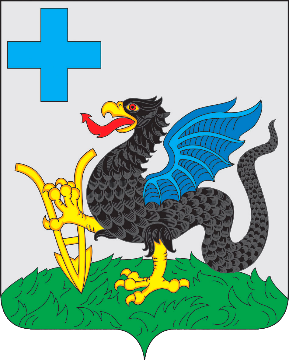 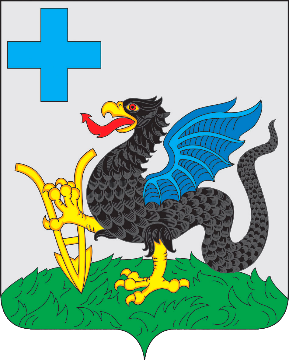 Раздел 1.Решения Совета народных депутатов Каширского муниципального районаНе принималось_______________________________________________________________________________Раздел 2.Постановления администрации Каширского муниципального района Воронежской областиАДМИНИСТРАЦИЯ  КАШИРСКОГО МУНИЦИПАЛЬНОГО РАЙОНА ВОРОНЕЖСКОЙ ОБЛАСТИПОСТАНОВЛЕНИЕ От 06.02.2023 № 60с. КаширскоеОб утверждении Порядка установления причин причинения вреда жизни или здоровью физических лиц, имуществу физических или юридических лиц в результате нарушения законодательства о градостроительной деятельности  в отношении объектов, не указанных в частях 2 и 3 статьи 62 Градостроительного кодекса Российской Федерации, или в результате нарушения законодательства о градостроительной деятельности, если вред жизни или здоровью физических лиц либо значительный вред имуществу физических или юридических лиц не причиняетсяВ соответствии с частью 4 статьи 62 Градостроительного кодекса Российской Федерации, Федеральным законом от 06.10.2003 № 131-ФЗ «Об общих принципах организации местного самоуправления в Российской Федерации», Уставом Каширского муниципального района Воронежской области, утвержденным постановлением Совета народных депутатов   Каширского района Воронежской области от 28.02.2005 № 268, администрация Каширского муниципального района Воронежской области ПОСТАНОВЛЯЕТ:Утвердить Порядок установления причин причинения вреда жизни или здоровью физических лиц, имуществу физических или юридических лиц в результате нарушения законодательства о градостроительной деятельности в отношении объектов, не указанных в частях 2 и 3 статьи 62 Градостроительного кодекса Российской Федерации, или в результате нарушения законодательства о градостроительной деятельности, если вред жизни или здоровью физических лиц либо значительный вред имуществу физических или юридических лиц не причиняется.Настоящее постановление опубликовать в официальном периодическом печатном средстве массовой информации органов местного самоуправления Каширского муниципального района Воронежской области «Вестник муниципальных правовых актов Каширского муниципального района Воронежской области» и разместить на официальном сайте администрации Каширского муниципального района Воронежской области в информационно-телекоммуникационной сети «Интернет».  Контроль за исполнением настоящего постановления возложить на первого заместителя главы администрации И.П. Пономарева.Глава администрации Каширского муниципального района                                                             А.И. ПономаревУТВЕРЖДЕНпостановлением администрацииКаширского муниципального районаОт 06.02.2023 №60Порядок установления причин причинения вреда жизни или здоровью физических лиц, имуществу физическихили юридических лиц в результате нарушения законодательствао градостроительной деятельности в отношении объектов, не указанных в частях 2 и 3 статьи 62 Градостроительного кодексаРоссийской Федерации, или в результате нарушения законодательства о градостроительной деятельности, если вред жизни или здоровью физических лиц либо значительный вред имуществу физическихили юридических лиц не причиняетсяНастоящий Порядок определяет процедуру установления причин нарушения законодательства о градостроительной деятельности на территории Каширского муниципального района в случае причинения вреда жизни или здоровью физических лиц, имуществу физических или юридических лиц в результате нарушения законодательства о градостроительной деятельности в отношении объектов, не указанных в частях 2 и 3 статьи 62 Градостроительного кодекса Российской Федерации, или в результате нарушения законодательства о градостроительной деятельности, если вред жизни или здоровью физических лиц либо значительный вред имуществу физических или юридических лиц не причиняется.Установление причин нарушения законодательства о градостроительной деятельности на территории Каширского муниципального района в случае причинения вреда жизни или здоровью физических лиц, имуществу физических или юридических лиц в результате нарушения законодательства о градостроительной деятельности в отношении объектов, не указанных в частях 2 и 3 статьи 62 Градостроительного кодекса Российской Федерации, а также в случаях, если в результате нарушения законодательства о градостроительной деятельности вред жизни или здоровью физических лиц либо значительный вред имуществу физических или юридических лиц не причиняется (далее - причины нарушения законодательства о градостроительной деятельности), осуществляется независимо от источников финансирования, форм собственности и ведомственной принадлежности указанных объектов и участников строительства.Причины нарушения законодательства о градостроительной деятельности устанавливаются технической комиссией.Установление причин нарушения законодательства о градостроительной деятельности осуществляется в целях:устранения нарушения законодательства о градостроительной деятельности;определения характера причиненного вреда;определения круга лиц, которым причинен вред в результате нарушения законодательства о градостроительной деятельности, а также размеров причиненного вреда;установления обстоятельств, указывающих на виновность лиц, допустивших нарушение законодательства о градостроительной деятельности;определения мероприятий по восстановлению благоприятных условий жизнедеятельности человека;анализа установленных причин нарушения законодательства о градостроительной деятельности в целях разработки предложений для принятия мер по предупреждению подобных нарушений и совершенствованию действующих нормативных правовых актов.Техническая комиссия создается главой администрации Каширского муниципального района в каждом случае отдельно, в зависимости от вида объекта и допущенных последствий нарушений законодательства о градостроительной деятельности, в составе не менее пяти человек.Поводом для рассмотрения вопроса о создании технической комиссии являются:а) заявление физического и (или) юридического лица либо их представителей о причинении вреда, либо о нарушениях законодательства о градостроительного деятельности, если вред жизни или здоровью физических лиц либо значительный вред имуществу физических или юридических лиц не причиняется (далее - заявление);б) извещение лица, осуществляющего строительство, реконструкцию, о возникновении аварийной ситуации при строительстве, реконструкции, капитальном ремонте объекта капитального строительства, повлекшей за собой причинение вреда;в) документы государственных органов и (или) органов местного самоуправления, содержащие сведения о нарушении законодательства о градостроительной деятельности, повлекшем, либо не повлекшем за собой причинение вреда;г) сведения о нарушении законодательства о градостроительной деятельности, повлекшем, либо не повлекшем за собой причинение вреда, полученные из других источников.Заявления, извещения, документы и сведения, указанные в пункте 5 настоящего Порядка (далее - сообщения о нарушениях), регистрируются в администрации Каширского муниципального района в день их поступления в порядке обычного делопроизводства и не позднее следующего рабочего дня передаются должностному лицу администрации, к должностным обязанностям которого относится обеспечение исполнения полномочий в сфере градостроительства (далее - должностное лицо) для проведения предварительной проверки сообщения о нарушениях.Глава администрации Каширского муниципального района в течение трех рабочих дней со дня получения сообщения о нарушении, но не позднее 10 календарных дней со дня причинения вреда принимает решение о необходимости создания технической комиссии или об отказе в ее создании.Решение об отказе в создании технической комиссии принимается в случае причинения вреда жизни или здоровью физических лиц, имуществу физических или юридических лиц в результате нарушения законодательства о градостроительной деятельности в отношении объектов, предусмотренных пунктами 2 и 3 статьи 62 Градостроительного кодекса Российской Федерации.О принятии решения об отказе в создании технической комиссии должностным лицом в трехдневный срок со дня принятия решения в письменном виде сообщается лицам, указанным в пункте 5 настоящего Порядка, путем направления соответствующего уведомления.При принятии решения об отказе в создании технической комиссии в соответствии с пунктом 8 настоящего Порядка, сообщение о нарушениях в течение одного рабочего дня с момента принятия решения направляется в органы, определенные в соответствии с частями 2 и 3 статьи 62 Градостроительного кодека Российской Федерации, о чем указывается в уведомлении.При принятии решения о создании технической комиссии должностным лицом готовится проект постановления администрации Каширского муниципального района и передается главе администрации Каширского муниципального района для подписания в день его составления.В случае причинения вреда жизни или здоровью физических лиц, имуществу физических или юридических лиц в результате нарушения законодательства о градостроительной деятельности в отношении объектов, не указанных в частях 2 и 3 статьи 62 Градостроительного кодека Российской Федерации, техническая комиссии должна быть создана в течение десяти календарных дней со дня причинения такого вреда.В состав технической комиссии входят:а) должностные лица (руководитель технической комиссии и его заместитель);б) представитель экспертной организации, аккредитованной (аттестованной) в установленном законодательством Российской Федерации порядке (по согласованию);в) представитель организации, которой проведена государственная экспертиза проектной документации и (или) результатов инженерных изысканий, выполненных для подготовки проектной документации, в случае, если такая экспертиза проводилась (по согласованию);г) иные лица, имеющие специальные познания (по согласованию).Руководитель технической комиссии проводит заседания, организует работу ее деятельности, осуществляет иные полномочия, в том числе:распределяет обязанности между членами технической комиссии; подписывает протоколы заседания, акты осмотра, заключениятехнической комиссии;обеспечивает обобщение внесенных замечаний, предложений и дополнений с целью внесения их в протокол заседания;дает поручения членам технической комиссии.Члены технической комиссии:участвуют в заседании технической комиссии;высказывают замечания, предложения по вопросам, рассматриваемым на заседании технической комиссии;подписывают акты осмотра;исполняют поручения руководителя технической комиссии.Заседания технической комиссии считается правомочным, если на нем присутствует не менее двух третей ее членов.Решение технической комиссии считается принятым, если за него проголосовало более половины присутствующих на заседании членов технической комиссии.В постановлении о создании технической комиссии указывается персональный состав членов комиссии и устанавливается срок ее работы (не более двух месяцев со дня ее создания).Заинтересованные лица, а также представители физических лиц и их объединений могут принимать участие в качестве наблюдателей в работе технической комиссии при установлении причин нарушения законодательства о градостроительной деятельности.Заинтересованными лицами являются лица, которые Градостроительным кодексом Российской Федерации определяются как застройщик, технический заказчик, лицо, выполняющее инженерные изыскания, лицо, осуществляющее подготовку проектной документации, лицо, осуществляющее строительство, лицо, осуществляющее снос, либо их представители, а также представители специализированной экспертной организации в области проектирования и строительства.Заинтересованные лица обязаны в сроки, установленные технической комиссией, представить ей необходимую для установления причин нарушения законодательства о градостроительной деятельности информацию, включая документы, справки, сведения, связанные с проведением инженерных изысканий, выполнением работ по проектированию, строительству, реконструкции, капитальному ремонту, сносу в отношении объекта капитального строительства, а также образцы (пробы) применяемых строительных материалов (конструкций).В целях установления причин нарушения законодательства о градостроительной деятельности техническая комиссия решает следующие задачи:а) устанавливает факт нарушения законодательства о градостроительной деятельности, определяет существо нарушений, а также обстоятельства, их повлекшие; при отсутствии технических регламентов проверяет соблюдение подлежащих обязательному исполнению при осуществлении градостроительной деятельности строительных норм и правил, федеральных норм и правил безопасности, государственных стандартов, других нормативных правовых актов Российской Федерации, в том числе нормативных документов федеральных органов исполнительной власти в части, соответствующей целям, указанным в пункте 1 статьи 46 Федерального закона «О техническом регулировании»;б) устанавливает характер причиненного вреда и определяет его размер; в) устанавливает причинно-следственную связь между нарушением законодательства о градостроительной деятельности и возникновением вреда,а также обстоятельства, указывающие на виновность лиц;г) определяет необходимые меры по восстановлению благоприятных условий жизнедеятельности человека.Для решения задач, указанных в пункте 18 настоящего Порядка, техническая комиссия имеет право проводить следующие мероприятия:а) осматривает объект капитального строительства, а также имущество физических или юридических лиц, которым причинен вред, в том числе с применением фото- и видеосъемки, и оформляет акт осмотра с приложением необходимых документов, включая схемы и чертежи;б) запрашивает у заинтересованных лиц и изучает материалы инженерных изысканий, исходно-разрешительную и проектную документацию, на основании которой осуществлялось строительство либо эксплуатация объекта, и иных документов, справок, сведений, письменных объяснений;в) получает необходимые документы, справки, сведения, а также разъяснения от физических и (или) юридических лиц, которым причинен вред, иных представителей граждан и их объединений;г) организует проведение необходимых для выполнения задач, указанных в пункте 18 настоящего Порядка, экспертиз, исследований, лабораторных и иных испытаний, а также оценки размера причиненного вреда.Техническая комиссия формирует комплект документов, включающий в себя:извещение о возникновении аварийной ситуации, заявление физического и (или) юридического лица либо их представителей, документы государственных органов и (или) органов местного самоуправления, содержащие сведения о нарушении законодательства о градостроительной деятельности, повлекшем за собой причинение вреда, иные документы, содержащие сведения о нарушении законодательства о градостроительной деятельности, повлекшем за собой причинение вреда, полученные из других источников;акт осмотра объекта капитального строительства, составляемый по форме, предусмотренной приложением № 1 к настоящему Порядку, с приложением фото- и видеоматериалов, схем или чертежей;постановление о создании технической комиссии по установлению причин нарушения законодательства о градостроительной деятельности;протоколы заседаний технической комиссии;заключения экспертиз, исследований, лабораторных и иных испытаний об обстоятельствах и причинах аварии, о разрушениях объекта капитального строительства или его части, технических устройств (оборудования), установленных на объекте капитального строительства к моменту наступления аварийной ситуации, об объемах или количестве выбросов, сбросов опасных веществ с необходимыми расчетами, графическими материалами;материалы территориального планирования, градостроительного зонирования, планировки территорий, архитектурно-строительного проектирования (включая инженерные изыскания) объекта капитального строительства;копии проектов организации строительства, проектов организации работ по сносу или демонтажу объектов капитального строительства, организационно-технологической документации;копии общего и специальных журналов, исполнительной документации; справки о размере причиненного вреда и оценке экономическогоущерба;справки, письменные объяснения;иные материалы в зависимости от характера нарушений законодательства о градостроительной деятельности и причиненного вреда;заключение технической комиссии.Комплект документов, оформленных по результатам работы технической комиссии, должен быть прошит и пронумерован.По результатам работы технической комиссии составляется заключение (приложение № 2 к настоящему Порядку), содержащее сведения о составе технической комиссии и наблюдателях, об объекте капитального строительства, обстоятельствах произошедшего нарушения законодательства о градостроительной деятельности, а также выводы в соответствии с требованиями, указанными в части 6 статьи 62 Градостроительного кодекса Российской Федерации.Заключение технической комиссии подписывается всеми членами технической комиссии. В случае несогласия отдельных членов технической комиссии с общими выводами они представляют руководителю комиссии в письменной форме мотивированное особое мнение.В случае, если техническая комиссия не установит факт нарушения законодательства о градостроительной деятельности либо придет к выводу о том, что причинение вреда не связано с нарушением законодательства о градостроительной деятельности, составляется отрицательное заключение с мотивированным обоснованием принятого решения.Заключение технической комиссии подлежит утверждению главой администрации Каширского муниципального района, который может принять решение о возвращении представленных материалов для проведения дополнительной проверки.Одновременно с утверждением заключения технической комиссии глава администрации Каширского муниципального района принимает решение о завершении работы технической комиссии в форме постановления.В случае если техническая комиссия приходит к выводу о том, что причинение вреда физическим и (или) юридическим лицам не связано с нарушением законодательства о градостроительной деятельности, глава администрации Каширского муниципального района в течение пяти рабочих дней после утверждения заключения технической комиссии определяет орган, которому надлежит направить материалы для дальнейшего расследования.Утвержденное заключение технической комиссии размещается должностным лицом на официальном сайте администрации Каширского муниципального района в информационно-телекоммуникационной сети«Интернет» в течение десяти календарных дней с даты его утверждения.Копия заключения технической комиссии в десятидневный срок со дня его утверждения направляется (вручается):а) физическому и (или) юридическому лицу, которому причинен вред; б) заинтересованным лицам, которые участвовали в заседаниитехнической комиссии;в) представителям граждан и их объединений - по их письменным запросам.Заинтересованные лица, а также представители граждан и их объединений, указанные в пункте 5 настоящего Порядка, в случае их несогласия с заключением технической комиссии могут оспорить его в судебном порядке.Срок установления причин нарушения законодательства о градостроительной деятельности не должен превышать двух месяцев со дня создания технической комиссии.Обращение со сведениями, составляющими государственную тайну, при установлении причин нарушения законодательства о градостроительной деятельности осуществляется с учетом требований законодательства Российской Федерации о государственной тайне.Приложение № 1 к Порядку, утвержденному постановлением администрации Каширского муниципального районаот 06.02.2023 №60АКТ ОСМОТРАобъекта капитального строительства(указать наименование и почтовый или строительный адрес объектакапитального строительства)« » 20 г. №  (место составления)Мною (нами),  (ФИО, должность)в период с « » ч « » мин « » 20 г. по « » ч « » мин « »   20 г. проведен осмотр объекта капитального строительства по адресу:      (указать наименование и почтовый или строительный адрес объекта капитального строительства)Осмотр проведен в присутствии  (ФИО, должность)По результатам осмотра установлено следующее:Приложения:Подписи лиц, присутствовавших при проведении осмотра:(должность) (подпись) (расшифровка подписи)Подписи должностных лиц, проводивших осмотр:(должность) (подпись) (расшифровка подписи)Приложение № 2 к Порядку, утвержденному постановлением администрации Каширского муниципального районаот 06.02.2023 №60УТВЕРЖДАЮГлава администрации Каширского муниципального района(подпись) (ФИО)« » г.ЗАКЛЮЧЕНИЕтехнической комиссии(указать наименование и почтовый или строительный адрес объектакапитального строительства)(место составления)Технической комиссией, созданной постановлением  (указать наименование администрации)в составе: ФИО, должность (указываются все члены технической комиссии), установлено следующее:Раздел 1. Общие сведения об объекте капитального строительства:(параметры объекта, номер, дата выдачи и срок действия разрешения (разрешений) на строительство, реквизиты заключения (заключений) государственной экспертизы проектной документации и результатов инженерных изысканий;информация о застройщике, техническом заказчике, лице, выполняющем инженерные изыскания, лице, осуществляющем подготовку проектной документации, лице, осуществляющем строительство, лице, осуществляющем снос, их представителях, а также о представителях специализированной экспертной организации в области проектирования и строительства;о лицах, осуществляющих строительный контроль; о проектных решениях, предусмотренных проектной и рабочей документацией).Раздел 2. Обстоятельства произошедшего случая нарушения законодательства о градостроительной деятельности на объекте капитального строительства.Раздел 3. Причины и последствия нарушений законодательства о градостроительной деятельности на объекте капитального строительства.Раздел 4. Выводы.Руководитель технической комиссии:(должность) (подпись) (расшифровка подписи)Заместитель руководителя технической комиссии:(должность) (подпись) (расшифровка подписи)Члены технической комиссии:АДМИНИСТРАЦИЯКАШИРСКОГО МУНИЦИПАЛЬНОГО РАЙОНАВОРОНЕЖСКОЙ ОБЛАСТИ                                                   ПОСТАНОВЛЕНИЕот  10.02.2023 № 93с. КаширскоеО внесении изменений в постановление от 22.10.2019 г. №683 «Об утверждении муниципальной программы Каширского муниципального  района  Воронежской области «Развитие культуры, физической культуры и спорта на 2020-2026 годы»	 В соответствии с Федеральным законом от 09.10.1992 г. № 3612-1«Основы законодательства Российской Федерации о культуре», федеральным законом от 06.10.2003 г. № 131 – ФЗ «Об общих принципах организации местного самоуправления в Российской Федерации» постановляю:1. Внести изменения в муниципальную программу «Развитие культуры, физической культуры и спорта на 2020-2026 годы», изложив приложения № 1,2, 3 к муниципальной программе в новой редакции. 2. Контроль за исполнением настоящего постановления оставляю за собой.    Глава администрации Каширского муниципального района                                 		 А.И. ПономаревПРИЛОЖЕНИЕ №1 к постановлению администрации Каширского муниципального района от  10.02.2023 № 93Муниципальная  программа Каширского муниципального района Воронежской области «Развитие культуры, физической культуры и спорта на 2020-2026 годы»ПАСПОРТмуниципальной программы Каширского муниципального районаВоронежской области«Развитие культуры, физической культуры и спорта на 2020-2026 годы» Раздел 2. Общая характеристика сферыреализации муниципальной программы      В настоящее время в Каширском муниципальном районе сложились необходимые экономические, политические предпосылки для перехода к устойчивому развитию социальной сферы. Сохранение и дальнейшее развитие уникального культурного пространства Каширского муниципального района  является ключевой задачей развития сферы культуры, важным направлением социальной политики района, во многом определяющим комфортность проживания населения на территории района.        Отрасль, традиционно ориентированная на государственную финансовую поддержку, оказалась наименее подготовленной к рыночным условиям, что отрицательно сказалось на состоянии материально-технической базы учреждений культуры. В учреждениях культуры ощущается недостаток средств на комплектование библиотечных фондов, на замену изношенного оборудования и музыкальных инструментов, приобретение современной организационной техники и специализированного технического оборудования, специальных сценических средств, сценической одежды и костюмов для осуществления новых постановок. Требуется переход к качественно новому уровню функционирования отрасли культуры, включая библиотечное, музейное, архивное дело, концертную, театральную и кинематографическую деятельность, традиционную народную культуру, сохранение и популяризацию объектов культурного наследия. Реализация такого подхода предполагает:качественное изменение подходов к оказанию услуг и выполнению работ в сфере культуры, а также развитию инфраструктуры отрасли, повышению профессионального уровня персонала, укреплению кадрового потенциала отрасли;активное внедрение в учреждениях культуры Каширского муниципального района Воронежской области использования современных информационных технологий, создание электронных продуктов культуры, а также развитие отраслевой информационной инфраструктуры, в первую очередь библиотек, архивов;повышение эффективности управления отраслью культуры.Создание основы для сохранения и улучшения физического и духовного здоровья граждан является одним из важнейших элементов социально-экономического и социально-политического развития общества. Существенным фактором, определяющим состояние здоровья населения, является поддержание оптимальной физической активности в течение всего жизненного пути человека.Реализация стратегических целей совершенствования системы физической культуры и спорта предполагает создание условий для укрепления здоровья населения путем развития инфраструктуры спорта, популяризации массового и профессионального спорта и приобщения различных слоев общества к регулярным занятиям физической культурой и спортом.Нужно отметить, что в настоящее время не найдено более эффективного средства профилактики наркомании, преступности и асоциального поведения, чем привлечение населения к регулярным занятиям физической культурой и спортом. Данные занятия способствуют возникновению у личности стремления к саморазвитию, повышают ее социальную ответственность и самостоятельность в принятии решений в любой сфере жизнедеятельности. Таким образом, развитие системы физической культуры и спорта является необходимым фактором становления личности как гражданина с активной жизненной позицией и одним из факторов становления всего гражданского общества в целом.Раздел 3. Приоритеты муниципальной политики в сфере реализации муниципальной программы, цели, задачи и показатели (индикаторы) достижения целей и решения задач, описание основных ожидаемых конечных результатов муниципальной программы, сроков и этапов реализации муниципальной программы3.1. Приоритеты  муниципальной политики в сфере реализации муниципальной программыВ соответствии со Стратегией социально-экономического развития Каширского муниципального района Воронежской области на период до 2035 года определены следующие основные приоритетные направления реализации государственной политики в сфере культуры, искусства, спорта:обеспечение максимальной доступности для широких слоев населения произведений культуры и искусства; создание условий для творческой самореализации граждан, культурно-просветительской деятельности, организации художественного образования и культурного досуга;укрепление материально-технической базы учреждений культуры и спорта; системы подготовки кадров и их социального обеспечения;развитие инфраструктуры культуры и спорта в районе;сохранение исторического и культурного наследия на территории Каширского муниципального района Воронежской области;обеспечение сохранности и всеобщей доступности информационных ресурсов библиотечных, музейных, архивных фондов Каширского муниципального района Воронежской области.3.2. Цели, задачи и показатели (индикаторы) достижения целей и решения задач.В соответствии с приоритетами государственной политики основной целью Муниципальной  программы является формирование многообразной и полноценной культурной жизни населения Каширского муниципального района Воронежской области. Исходя из поставленной цели определены следующие первоочередные задачи:создание благоприятных условий для устойчивого развития сфер культуры, спорта. Задача 1. Реализация  муниципальной кадровой политики в области художественного образования.Для решения данной задачи предусматривается выполнение подпрограммы «Образование», которая предполагает: выявление и обучение особо одаренных детей, ранняя их ориентация на профессиональную деятельность в сфере культуры и искусства;развитие системы подготовки творческих кадров для сферы культуры и искусства;обеспечение профессионального роста преподавателей учебных заведений и других работников отрасли.Задача 2. Создание благоприятных условий для устойчивого развития сфер культуры, спорта.Данная задача выполняется в рамках подпрограммы «Обеспечение реализации государственной программы» и включает формирование политических, нормативно-правовых, организационных, экономических, финансовых, кадровых, научных, материально-технических, информационных, методических и иных условий, необходимых для обеспечения устойчивого развития сферы культуры и спорта на период до 2026 года.Для решения задачи планируется:совершенствование правового, организационного, экономического механизмов функционирования в сфере культуры и спорта;формирование и продвижение позитивного инвестиционного имиджа культуры и спорта  Каширского муниципального района Воронежской области;осуществление полномочий Российской Федерации по государственной охране объектов культурного наследия;управление реализацией и изменениями Программы.При оценке достижения поставленной цели и решения задач планируется использовать показатели, характеризующие общее развитие отрасли культуры и спорта. Состав показателей (индикаторов) Муниципальной  программы увязан с основными мероприятиями и позволяет оценить ожидаемые результаты и эффективность ее реализации на период до 2026 года.С учетом специфики сфер культуры и спорта достижение цели Программы косвенно оценивается следующими ключевыми показателями (индикаторами):1. «Количество посещений организаций культуры и спорта по отношению к уровню предыдущего года (в процентах)».Увеличение количества посещений организаций культуры и спорта  является одним из целевых ориентиров развития сферы культуры и спорта, установленных в Концепции долгосрочного социально-экономического развития Российской Федерации на период до 2026 года. Данный индикатор отражает востребованность у населения  муниципальных услуг в сфере культуры и спорта, а также удовлетворение потребностей личности в ее культурно-творческом самовыражении, освоении накопленных обществом культурных и духовных ценностей.2.  «Доля обучающихся, привлеченных к участию в творческих мероприятиях, проводимых   образовательными учреждениями» (в процентах). Показатель демонстрирует успешность создания условий для вовлечения учащихся образовательных учреждений в культурную деятельность.Расчет показателя осуществляется по формуле:Дпр=(Кпр/Кср) * 100%,где:Дпр - доля обучающихся, привлеченных к участию в творческих мероприятиях, проводимых   образовательными учреждениями, %;Кпр - количество обучающихся, привлеченных к участию в творческих мероприятиях, проводимых   образовательными учреждениями, чел.;Кср  -  среднегодовой контингент обучающихся, чел.В качестве показателей (индикаторов) успешности решения задач Программы предусматривается использование показателей (индикаторов), характеризующих выполнение входящих в нее подпрограмм.Описания показателей (индикаторов) подпрограмм представлены в соответствующих разделах Программы.Показатели (индикаторы) Программы имеют запланированные по годам количественные значения, измеряемые или рассчитываемые по утвержденным методикам на основе данных государственного статистического наблюдения.Значения показателей (индикаторов) Программы по годам ее реализации в разрезе подпрограмм приведены в приложении № 1.Улучшение значений целевых показателей (индикаторов) в рамках реализации Программы предполагается за счет:роста качества и эффективности муниципального управления в сферах культуры и спорта;повышения мотивации работников культуры и спорта;увеличения объемов бюджетного и внебюджетного финансирования рассматриваемой сферы.В плановый период до 2026 года на достижение значений представленных индикаторов цели и задач Программы могут влиять внешние факторы и риски, характеристика которых представлена в разделе 8.3.3. Описание основных ожидаемых конечных результатов муниципальной программыВ результате реализации Государственной программы к 2026 году будут достигнуты следующие результаты:Увеличение количества посещений организаций культуры и спорта по отношению к уровню предыдущего года (в процентах).Повышение уровня удовлетворенности граждан Каширского муниципального района  Воронежской области качеством предоставления государственных и муниципальных услуг в сфере культуры и спорта;Увеличение доли обучающихся, привлеченных к участию в творческих мероприятиях, проводимых   образовательными учреждениями к 2026 году.3.4. Сроки и этапы реализации  программы.Общий срок реализации программы рассчитан на период с 2020 по 2026 год (в один этап).Раздел 4. Обоснование выделения подпрограмм и обобщенная характеристика основных мероприятийПрограмма включает две значимые сферы: культура и спорт, каждая из которых рассматривается в рамках соответствующих задач Программы.В рамках Государственной программы предусмотрена реализация шести подпрограмм:  Подпрограмма 1. «Образование».Подпрограмма 2. «Развитие музейного дела».Подпрограмма 3. «Развитие культуры».Подпрограмма 4. «Развитие библиотечного обслуживания населения».Подпрограмма 5. «Организация и проведение физкультурных и спортивных мероприятий».Подпрограмма 6. «Обеспечение реализации муниципальной  программы»Выделение подпрограмм в составе Муниципальной программы обусловлено, исходя из необходимости достижения ее цели и задач.Для решения задачи 1. Реализация государственной и муниципальной кадровой политики в области художественного образования предусматривается реализация подпрограммы 1 «Образование».Подпрограмма «Образование» направлена на развитие детской школы искусств для удовлетворения потребности населения района  в соответствующих образовательных услугах.Подпрограмма 2 «Развитие музейного дела» направлена на сохранение и приумножение историко-культурного наследия. При этом под музейным делом понимается область культурной деятельности, нацеленной на обеспечение функционирования музея как учреждения и выполнения им своих базовых социальных функций. Подпрограмма 3. «Развитие культуры» и Подпрограмма 5. «Организация и проведение физкультурных и спортивных мероприятий» направлены на формирование единого культурного и спортивного пространства Каширского муниципального района Воронежской области, развитие творческого потенциала, рост объема и расширение спектра услуг в сфере культуры и спорта, оказываемых населению, увеличение уровня социального обеспечения работников культуры и спорта, улучшение материально-технической базы КДУ, повышение качества проводимых мероприятий и оказания услуг учреждениями культуры, привлечение большего количества участников и          зрителей культурно-досуговым и спортивным мероприятиям, формирование общественного мнения среди населения района о жизненной необходимости для каждого человека  регулярных физкультурно-оздоровительных занятиях с целью укрепления здоровья, гармоничного развития личности;Подпрограмма 4. «Развитие библиотечного обслуживания населения» направлена на повышение доступности и качества библиотечных услуг.В подпрограмме 6 .«Обеспечение реализации муниципальной программы» отражены мероприятия, направленные на решение задач по:обеспечению эффективного управления муниципальными  финансами в сфере культуры и спорта организации выполнения мероприятий Программы;обеспечению эффективного управления кадровыми ресурсами в сфере культуры и спорта;информационному обеспечению реализации Программы.Реализация подпрограммы «Обеспечение реализации муниципальной  программы» способствует достижению целей и решению задач остальных подпрограмм.Исполнителями программы являются подведомственные учреждения отдела по делам культуры и спорта администрации Каширского муниципального района Воронежской области.Обобщенная характеристика основных мероприятийВ рамках Муниципальной  программы предполагается реализация  основных мероприятий, выделенных в структуре подпрограмм :Подпрограмма 1. «Образование».Подпрограмма 2. «Развитие музейного дела».Подпрограмма 3. «Развитие культуры».Подпрограмма 4. «Развитие библиотечного обслуживания населения».Подпрограмма 5. «Организация и проведение физкультурных и спортивных мероприятий».Подпрограмма 6. «Обеспечение реализации муниципальной  программы»Указанные основные мероприятия планируются к осуществлению в течение всего периода реализации Программы.Сведения об ожидаемых результатах реализации основных мероприятий, ответственных исполнителях и сроках представлены в приложении  №1.Раздел 5. Ресурсное обеспечение реализации муниципальной программыФинансирование подпрограмм и основных мероприятий Муниципальной программы предусмотрено за счет средств федерального, областного и местных бюджетов.Расходы муниципального бюджета на реализацию подпрограммы, а также ресурсное обеспечение и прогнозная (справочная) оценка расходов  местных бюджетов на реализацию Муниципальной программы на 2020 - 2026 годы отражены в таблицах приложения № 2 и 3.Раздел 6. Анализ рисков реализации Муниципальной программы и описание мер управления рисками реализации муниципальной программыВажное значение для успешной реализации Программы имеет прогнозирование возможных рисков, связанных с достижением основной цели, решением задач Программы, оценка их масштабов и последствий, а также формирование системы мер по их предотвращению.В рамках реализации Программы могут быть выделены следующие риски ее реализации.Правовые рискиПравовые риски связаны с отсутствием законодательного регулирования основных направлений Программы, изменением федерального и областного законодательства, длительностью формирования нормативно-правовой базы, необходимой для эффективной реализации муниципальной программы. Это может привести к существенному увеличению планируемых сроков или изменению условий реализации мероприятий муниципальной  программы.Финансовые рискиФинансовые риски связаны с возникновением бюджетного дефицита и недостаточным, вследствие этого, уровнем бюджетного финансирования, секвестированием бюджетных расходов на сферы культуры и спорта, что может повлечь недофинансирование, сокращение или прекращение программных мероприятий.Способами ограничения финансовых рисков выступают меры, предусмотренные в рамках реализации подпрограммы «Обеспечение реализации муниципальной программы»:  Ежегодная корректировка финансовых показателей программных мероприятий и показателей в зависимости от достигнутых результатов. Определение приоритетов для первоочередного финансирования.Планирование бюджетных расходов с применением методик оценки эффективности бюджетных расходов.Административные рискиРиски данной группы связаны с неэффективным управлением Программой, с ошибками управления реализацией подпрограммы, что может привести к нецелевому и (или) неэффективному использованию бюджетных средств, нарушению планируемых сроков реализации Программы, недостижению плановых значений показателей, невыполнению ряда мероприятий Программы или задержке в их выполнении.Основными условиями минимизации административных рисков являются:формирование эффективной системы управления реализацией Программы;проведение систематического аудита результативности реализации Программы;регулярный мониторинг результативности реализации Программы;повышение эффективности взаимодействия участников реализации Программы;своевременная корректировка мероприятий Программы.Реализация перечисленных мер предусмотрена в рамках реализации подпрограммы «Обеспечение реализации муниципальной программы».Техногенные и экологические рискиТехногенные и экологические риски, связанные с природными, климатическими явлениями, техногенными катастрофами,  могут привести к отвлечению средств от финансирования Программы в пользу других направлений развития Каширского муниципального района Воронежской области.Экономические рискиМакроэкономические риски связаны с возможностями снижения темпов роста экономики, а также с кризисом банковской системы и возникновением бюджетного дефицита. Эти риски могут отразиться на уровне возможностей государства в реализации наиболее затратных мероприятий муниципальной  программы, в т.ч. мероприятий, связанных с реконструкцией и текущим ремонтом  муниципальных учреждений культуры.Экономические риски могут также повлечь изменения стоимости предоставления муниципальных услуг (выполнения работ), снижению доходов населения, что может негативно сказаться на структуре потребительских предпочтений населения района.Кадровые рискиКадровые риски обусловлены значительным дефицитом высококвалифицированных кадров в сферах культуры и спорта, что снижает эффективность работы учреждений сферы культуры и спорта и качество предоставляемых услуг.Снижение влияния данной группы рисков предполагается посредством обеспечения притока высококвалифицированных кадров и переподготовки (повышения квалификации) имеющихся специалистов.Таким образом, из вышеперечисленных рисков наибольшее отрицательное влияние на реализацию подпрограммы может оказать реализация финансовых, правовых и экономических рисков, которые содержат угрозу срыва реализации мероприятий Программы. Наибольшее внимание будет уделяться управлению финансовыми рисками.Принятие мер по управлению рисками осуществляется ответственным исполнителем  программы на основе мониторинга реализации  программы и оценки ее эффективности и результативности.Раздел 7. Методика оценки эффективности реализациимуниципальной программыОбязательным условием оценки планируемой эффективности  программы является успешное (полное) выполнение запланированных на период ее реализации целевых индикаторов и показателей  программы, а также мероприятий в установленные сроки.В результате реализации мероприятий Программы будут достигнуты следующие показатели, характеризующие эффективность реализации подпрограммы:Увеличение количества посещений организаций культуры и спорта по отношению к уровню  предыдущего года; Увеличение доли обучающихся, привлеченных к участию в творческих мероприятиях, проводимых   каширской детской школой искусств в 2026 году;Увеличение численности лиц, систематически занимающихся физической культурой и спортом.Кроме того, достигнутые количественные показатели эффективности подпрограммы в значительной степени трансформируются в качественные социальные результаты:В результате реализации  программы  будут достигнуты следующие конечные результаты:Формирование единого культурно - спортивного пространства Каширского муниципального района Воронежской области; Рост объема и расширение спектра услуг в сфере культуры и спорта, оказываемых населению Каширского муниципального района Воронежской области.Раздел 8. Подпрограммы муниципальной программыПодпрограмма 1. «Образование»Паспорт подпрограммы «Образование» муниципальной программы Каширского муниципального района Воронежской области«Развитие культуры, физической культуры и спорта на 2020 -2026 годы»1. Характеристика сферы реализации подпрограммы, описание основных проблем в указанной сфере и прогноз ее развитияНа начало 2019-2020 учебного года общий контингент учащихся ДШИ составил 141 человек, количество сотрудников – 12 штатных единиц, из них основной персонал - 11 единиц.Государственная аттестация выпускников подведомственных учреждений среднего профессионального образования является одним из основных показателей качества художественного образования Воронежской области в целом. Выпуск 2019-2020 учебного года успешно завершился и составил 31 человек. Качество профессиональной подготовки выпускников дает возможность многим из них поступать в ведущие педагогические и творческие ВУЗы страны.Реализация мероприятий подпрограммы направлена на:- повышение качества и расширение спектра предоставляемых  образовательных услуг, обеспечение доступности к культурному образовательному продукту;- создание условий для всестороннего развития способностей наиболее одаренных учащихся образовательных учреждений сферы культуры и искусства;- создание условий для творческой самореализации обучающихся;- сохранение и развитие кадрового потенциала. Повышение престижности и привлекательности профессий в сфере образования отрасли культуры.2. Приоритеты государственной политики в сфере реализации подпрограммы, цели, задачи и показатели (индикаторы) достижения целей и решения задач, описание основных ожидаемых конечных результатов подпрограммы, сроков и контрольных этапов реализации подпрограммы2.1. Приоритеты государственной политики в сфере реализации подпрограммы.Образование в сфере культуры и искусства является важнейшей составляющей образовательного пространства, сложившейся в современном российском обществе. Губернатор и органы исполнительной власти Воронежской области в число приоритетных задач образовательной политики ставят динамичное развитие многоплановой системы художественного образования, полное удовлетворение потребностей региона в специалистах соответствующих квалификаций. Для достижения этой цели необходимо:- повысить привлекательность среднего профессионального образования сферы культуры и искусства, сохранить в системе государственное доминирование;- обеспечить достойный уровень оплаты труда педагогических работников;- провести модернизацию материально-технической базы образовательных учреждений в соответствии с современными требованиями к уровню и качеству подготовки учащихся;- ввести новые направления обучения, соответствующие современным требованиям по подготовке специалистов, внедрить в учебный процесс новые педагогические технологии и дифференцированный подход к обучению различных категорий обучающихся, новые интегрированные образовательные системы.2.2. Цели, задачи и показатели (индикаторы) достижения целей и решения задач.Учитывая, что в соответствии со Стратегией социально-экономического развития Воронежской области на период до 2035 года полное удовлетворение потребностей региона в специалистах соответствующих квалификаций является одной из основных задач развития экономики Воронежской области, при реализации подпрограммы выделена следующая основная цель - развитие детской школы искусств для удовлетворения потребности населения Воронежской области в соответствующих образовательных услугах, удовлетворение потребностей сферы культуры и искусства Воронежской области в специалистах соответствующих квалификаций.Задачи подпрограммы:1. Сохранение и развитие детской школы искусств в Каширском муниципальном районе Воронежской области. Повышение привлекательности среднего профессионального образования. 2. Обеспечение условий для выявления и развития одаренных детей Каширского муниципального района Воронежской области.3. Развитие и сохранение кадрового потенциала учреждений культуры и образования, обеспечение профессионального роста преподавателей учебных заведений и других работников отрасли.При оценке достижения поставленной цели и решения задач планируется использовать показатели, характеризующие общее развитие среднего профессионального образования сферы культуры и искусства каширского муниципального района Воронежской области, и показатели, позволяющие оценить непосредственно реализацию мероприятий, осуществляемых в рамках подпрограммы.Показатели, используемые для достижения поставленной цели:1. Среднегодовой контингент обучающихся по программам среднего профессионального образования сферы культуры и искусства, чел. Расчет показателя осуществляется по формуле:Кср  =  Ч+1/3П-1/2В-60%Огде:Кср  -  среднегодовой контингент обучающихся, чел.Ч – число учащихся на начало года, чел. (используются данные формы № СПО-1 федерального статистического наблюдения)П - прием, чел. (используются данные формы № СПО-1 федерального статистического наблюдения)В - выпуск, чел. (используются данные формы № СПО-1 федерального статистического наблюдения)О - отсев, чел.Показатель используется для оценки эффективности реализации мероприятия «Оказание государственных услуг (выполнение работ) и обеспечение деятельности учреждений образования в сфере культуры».2.3. Описание основных ожидаемых конечных результатов подпрограммы.Основными ожидаемыми результатами реализации подпрограммы по итогам 2026 года будут:- увеличение среднегодового контингента обучающихся по программам среднего профессионального образования сферы культуры и искусства.Информация о составе и значениях показателей эффективности реализации подпрограммы приведена в таблице 1.2.4. Сроки и этапы реализации подпрограммы.Общий срок реализации подпрограммы рассчитан на период с 2020 по 2026 год (в один этап).3. Характеристика основных мероприятий и мероприятий подпрограммыВ рамках подпрограммы планируется реализация одного основного мероприятия: 1. Развитие образования в сфере культуры.Срок реализации основного мероприятия: 2020 - 2026 годы.Исполнитель мероприятия –  МКУДО «Каширская ДШИ».Реализация основного мероприятия оказывает влияние на достижение всех показателей эффективности реализации подпрограммы.Содержание мероприятия: - повышение эффективности и качества предоставляемых образовательных услуг. Модернизация материально-технической базы детской школы искусствв соответствии с современными требованиями к уровню и качеству подготовки учащихся.Увеличение количества творческих мероприятий, предусматривающих участие одаренных детей. 	Ожидаемые результаты: - повышение качества и расширение спектра предоставляемых  образовательных услуг, обеспечение доступности к культурному образовательному продукту, увеличение контингента учащихся. Государственная поддержка наиболее одаренных учащихся образовательных учреждений сферы культуры и искусства, создание условий для всестороннего развития их способностей. Увеличение числа детей, участвующих в творческих мероприятиях. - сохранение и развитие кадрового потенциала образовательного учреждения  сферы культуры и искусства. Повышение качества дополнительного образования художественно-эстетической направленности.4. Основные меры муниципального и правового регулированияМеры муниципального регулирования в сфере реализации подпрограммы основаны на сочетании прямой поддержки  и косвенного регулирования, к которому относятся меры льготного налогообложения, льготы по пенсионному обеспечению и продолжительности рабочего времени и отдыха, включая длительные отпуска и другие меры социального обеспечения.Сфера реализации подпрограммы регламентируется федеральным и областным законодательством.Сведения об основных мерах правового регулирования в сфере реализации подпрограммы приведены в таблице 5.5. Информация об участии  общественных, научных и иных организаций, а также внебюджетных фондов юридических и физических лиц в реализации подпрограммыОбщественные, научные и иные организации, а также внебюджетные фонды и физические лица в реализации  подпрограммы участия не принимают.6. Финансовое обеспечение реализации подпрограммыФинансирование мероприятий подпрограммы предусмотрено за счет средств муниципального бюджета.Расходы муниципального бюджета на реализацию подпрограммы, а также ресурсное обеспечение и прогнозная (справочная) оценка расходов муниципального бюджета на реализацию подпрограммы «Образование» муниципальной программы Каширского муниципального района Воронежской области «Развитие культуры, физической культуры и спорта на 2020 – 2026 годы» отражены в таблицах приложения № 2 и 3.7. Анализ рисков реализации подпрограммы и описание мер управления рисками реализации подпрограммыРиск неуспешной реализации подпрограммы при исключении форс-мажорных обстоятельств оценивается как минимальный. К рискам реализации подпрограммы следует отнести финансовые и социальные риски.Финансовые риски связаны с возможным снижением объемов финансирования программных мероприятий из средств муниципального бюджета Каширского муниципального района Воронежской области. Возникновение данных рисков может привести к недофинансированию запланированных мероприятий подпрограммы.8. Оценка эффективности реализации подпрограммыВ результате реализации мероприятий подпрограммы в 2020 - 2026 годах будут достигнуты следующие показатели, характеризующие эффективность реализации подпрограммы:- увеличение среднегодового контингента обучающихся по программам среднего профессионального образования сферы культуры и искусства.Кроме того, достигнутые количественные показатели эффективности подпрограммы в значительной степени трансформируются в качественные социальные результаты:	- повышение качества и расширение спектра предоставляемых  образовательных услуг, обеспечение доступности к культурному образовательному продукту;	- создание условий для всестороннего развития способностей наиболее одаренных учащихся МКУДО «Каширская ДШИ»;	- создание условий для творческой самореализации обучающихся;- сохранение и развитие кадрового потенциала. Повышение престижности и привлекательности профессий в сфере образования отрасли культуры Каширского муниципального района Воронежской области.Раздел 8. Подпрограммы муниципальной программыПодпрограмма 2. «Развитие музейного дела»Паспорт подпрограммы «Развитие музейного дела»муниципальной программы Каширского муниципального районаВоронежской области «Развитие культуры, физической культуры и спорта на 2020 -2026 годы»1. Характеристика сферы реализации подпрограммы, описание основных проблем в указанной сфере и прогноз ее развитияРеализация мероприятий подпрограммы направлена на создание районного историко-краеведческого музея. Обеспечение дальнейшего развития экспозиционно-выставочной деятельности районного историко-краеведческого музея.Сохранение и развитие кадрового потенциала.             Обеспечение дальнейшего развития экспозиционно-выставочной деятельности муниципального музея было и остаётся важнейшей задачей культурной политики администрации района. В случае если мероприятия данной подпрограммы не будут реализованы, могут возникнуть риски снижения заинтересованности населения в услугах музея, потери части музейного фонда, и, как следствие, снижение туристической привлекательности района, что станет препятствием для развития туризма, являющегося одним из приоритетов Стратегии социально-экономического развития. 2. Приоритеты государственной политики в сфере реализации подпрограммы, цели, задачи и показатели (индикаторы) достижения целей и решения задач, описание основных ожидаемых конечных результатов подпрограммы, сроков и контрольных этапов реализации подпрограммы2.1. Приоритеты государственной политики в сфере реализации подпрограммы.       Особенности правового положения Музейного фонда Российской Федерации, а также особенности создания и правовое положение музеев в Российской Федерации определяются Федеральным законом от 26 мая 1996 года № 54-ФЗ «О Музейном фонде Российской Федерации и музеях в Российской Федерации». Данным законом определено, что музеи создаются в целях:- осуществления просветительной, научно-исследовательской и образовательной деятельности;- хранения музейных предметов и музейных коллекций;- выявления и собирания музейных предметов и музейных коллекций;- изучения музейных предметов и музейных коллекций;- публикации музейных предметов и музейных коллекций.Также закон определяет, что музейные предметы и музейные коллекции,включённые в состав Музейного фонда Российской Федерации и находящиеся в музеях в Российской Федерации, открыты для доступа граждан.Музейная сеть Каширского муниципального  района представлена  районный историко-краеведческим музеем  и десятью постоянно действующими тематическими выставками,расположенные при школах и сельских Домах культуры района. Районный историко- краеведческий музей» является учреждением, который занимается вопросами комплектования, хранением, изучением и популяризацией памятников естественной истории, материальной и духовной культуры Каширского муниципального района. 2.2. Цели, задачи и показатели (индикаторы) достижения целей и решения задач.Целью подпрограммы 2 является развитие экспозиционно-выставочной деятельности районного историко-краеведческого музея,  сохранности и безопасности музейных фондов.Задачами подпрограммы 2 являются следующие:1. Обеспечение доступа населения района к музейным предметам и музейным ценностям.2. Создание условий для сохранения и популяризации музейных коллекций и развития музейного дела в Каширском муниципальном районе.Основными показателями конечного результата реализации подпрограммы 2 являются:- количество посещений в районный историко- краеведческий музей» на 1000 человек населения. Значение данного показателя должно увеличиться с 200 в 2020 году до 1000 в 2026 году;- доля музейных предметов, представленных (во всех формах) зрителю, в общем количестве музейных предметов основного фонда. Сроки реализации подпрограммы 2 на протяжении всего периода реализации муниципальной программы – 2020 - 2026 гг.Этапы реализации подпрограммы 2 .:  2020-2026 годы.Показатели, используемые для достижения поставленной цели:В таблице 1 представлена информация об основных показателях деятельности районного историко-краеведческого музея.Таблица 4Основные показатели работы музеяДля постепенного развития в сфере музейного дела, сохраняется потребность в дальнейших преобразованиях. Это связано с наличием следующих факторов:- необходимость приобретения программных средств видеоаппаратуры,аудиоаппаратуры, офисной и компьютерной техники;- потребность в расширении спектра услуг районного музея, повышенииих качества;- потребность в выделении средств на приобретение предметов музейного значения.Обеспечение дальнейшего развития экспозиционно-выставочной, издательской и научно-просветительской деятельности музея было и остаётся важнейшей задачей культурнойполитики администрации района. В случае если мероприятия данной подпрограммы не будут реализованы, могут возникнуть риски снижения заинтересованности населения в услугах музея, потери части музейного фонда, и, как следствие, снижение туристической привлекательности района, что станет препятствием для развития туризма, являющегося одним из приоритетов Стратегии социально-экономического развития района .2.3. Описание основных ожидаемых конечных результатов подпрограммы.Основными ожидаемыми результатами реализации подпрограммы по итогам 2026 года будут:Информация о составе и значениях показателей эффективности реализации подпрограммы приведена в таблице 1.2.4. Сроки и этапы реализации подпрограммы.Общий срок реализации подпрограммы рассчитан на период с 2020 по 2026 год (в один этап).3. Характеристика основных мероприятий и мероприятий подпрограммыВ рамках подпрограммы планируется реализация одного основного мероприятия: 1. Развитие музейного дела.Срок реализации основного мероприятия: 2020 - 2026 годы.Исполнитель мероприятия –  районный историко-краеведческий музей.Реализация основного мероприятия оказывает влияние на достижение всех показателей эффективности реализации подпрограммы.Содержание мероприятия: - повышение эффективности и качества предоставляемых услуг. Модернизация материально-технической базы.	Ожидаемые результаты: - повышение качества и расширение спектра предоставляемых  услуг, обеспечение доступности к культурному продукту.4. Основные меры муниципального и правового регулированияМеры муниципального регулирования в сфере реализации подпрограммы основаны на сочетании прямой поддержки (муниципальное финансирование, финансовое обеспечение системы повышения квалификации и профессиональной переподготовки) и косвенного регулирования, к которому относятся меры льготного налогообложения, льготы по пенсионному обеспечению и продолжительности рабочего времени и отдыха, включая длительные отпуска и другие меры социального обеспечения.Сфера реализации подпрограммы регламентируется федеральным и областным законодательством.При реализации подпрограммы планируется осуществить ряд мер нормативно-правового регулирования, в том числе:В рамках подпрограммы 2 будут реализованы следующие основные мероприятия:1) Обеспечение деятельности (оказание услуг) районного историко- краеведческого музея».Данное основное мероприятие направлено:- на выполнение задачи по обеспечению доступа населения района к музейным предметам и музейным ценностям, включает в себя расходы, направленные на укрепление материально-технической базы, закупку товаров, работ, услуг в сфере информационно-коммуникационных технологий, повышения квалификации работников.- оказание музеем услуг (выполнение работ) в рамках выполнения муниципального задания (организация музейного обслуживания населения). В рамках данного основного мероприятия будет реализовано выполнение муниципального задания музея.Финансирование данного основного мероприятия осуществляется за счётсредств районного бюджета.2) Мероприятия в рамках подпрограммы 2 «Развитие музейного дела».Данное основное мероприятие направлено на выполнение задачи по созданию условий для сохранения и популяризации музейных коллекций и развития музейного дела в районе. В рамках данного основного мероприятия предполагается реализация общественно значимых мероприятий, направленных на популяризацию музейного дела, в том числе на:- популяризацию музейных коллекций, деятельности районного историко- краеведческого музея»;- популяризацию народных художественных промыслов и ремёсел района.5. Информация об участии  общественных, научных и иных организаций, а также внебюджетных фондов юридических и физических лиц в реализации подпрограммыОбщественные, научные и иные организации, а также внебюджетные фонды и физические лица в реализации  подпрограммы участия не принимают.6. Финансовое обеспечение реализации подпрограммыФинансирование мероприятий подпрограммы предусмотрено за счет средств муниципального бюджета.Расходы муниципального бюджета на реализацию подпрограммы, а также ресурсное обеспечение и прогнозная (справочная) оценка расходов муниципального бюджета на реализацию подпрограммы «Развитие музейного дела » муниципальной программы Каширского муниципального района Воронежской области «Развитие культуры , физической культуры и спорта на 2020 – 2026 годы» отражены в таблицах приложения № 2 и 3. Капитальный и текущий ремонты объектов муниципальной собственности района.Данное основное мероприятие направлено на выполнение задачи по созданию условий для сохранения и популяризации музейных коллекций и развития музейного дела в  районе, создание привлекательного для населения облика музеев.Финансирование осуществляется за счёт средств районного бюджета.Исчерпывающий перечень мероприятий подпрограммы 2 представлен в приложении № 1 к муниципальной программе.7. Анализ рисков реализации подпрограммы и описание мер управления рисками реализации подпрограммыРиск неуспешной реализации подпрограммы при исключении форс-мажорных обстоятельств оценивается как минимальный. К рискам реализации подпрограммы следует отнести финансовые и социальные риски.Финансовые риски связаны с возможным снижением объемов финансирования программных мероприятий из средств муниципального бюджета Каширского муниципального района Воронежской области. Возникновение данных рисков может привести к недофинансированию запланированных мероприятий подпрограммы.8. Оценка эффективности реализации подпрограммыВ результате реализации мероприятий подпрограммы в 2020 - 2026 годах будут достигнуты следующие показатели, характеризующие эффективность реализации подпрограммы: 1) Обеспечение деятельности (оказание услуг) районного историко- краеведческого музея».Данное основное мероприятие направлено:- на выполнение задачи по обеспечению доступа населения района к музейным предметам и музейным ценностям, включает в себя расходы, направленные на укрепление материально-технической базы, закупку товаров, работ, услуг в сфере информационно-коммуникационных технологий, повышения квалификации работников.- оказание музеем услуг (выполнение работ) в рамках выполнения муниципального задания (организация музейного обслуживания населения). В рамках данного основного мероприятия будет реализовано выполнение муниципального задания музея.Финансирование данного основного мероприятия осуществляется за счётсредств районного бюджета.2) Мероприятия в рамках подпрограммы 2 «Развитие музейного дела».Данное основное мероприятие направлено на выполнение задачи по созданию условий для сохранения и популяризации музейных коллекций и развития музейного дела в районе. В рамках данного основного мероприятия предполагается реализация общественно значимых мероприятий, направленных на популяризацию музейного дела, в том числе на:- популяризацию музейных коллекций, деятельности районного историко- краеведческого музея»;- популяризацию народных художественных промыслов и ремёсел района;- сохранение и развитие кадрового потенциала. Повышение престижности и привлекательности профессий в сфере развития музейного дела в  отрасли культуры Каширского муниципального района Воронежской области.Подпрограмма 3. «Развитие  культуры»Паспорт подпрограммы «Развитие  культуры» муниципальной программы Каширского муниципального  района Воронежской области«Развитие культуры, физической культуры и спорта на 2020 -2026 годы»1.	Характеристика сферы реализации Подпрограммы, описание основных проблем в указанной сфере и прогноз ее развитияПодпрограмма «Развитие  культуры» предусматривает создание условий для интенсивного развития культурной среды, направлений и комплекса мероприятий, способных обеспечить доступ жителей к культурным ценностям, права на свободу творчества и пользования учреждениями культуры, сохранение местных и народных традиций, развитие самодеятельного творчества.Культура как часть социальной инфраструктуры  села определяет качество жизни сельского населения, оказывает непосредственное влияние на формирование привлекательного имиджа села. Сельские учреждения культуры дают возможность развития творческих способностей населения.Износ основных средств отрасли культуры в значительной степени затрудняет использование потенциала сельской культуры  в полном объеме. Следствием обозначенных проблем стало снижение эффективности и качества культурно-досуговой деятельности в сельской местности, увеличение разрыва между культурными потребностями сельского населения  и возможностями их удовлетворения.Формирование социальной стабильности, гарантированность для населения Воронежской области конституционного права  доступа к культурным ценностям, повышения общего уровня культуры как ресурса социально-экономического развития региона напрямую зависит от  обеспеченности населения качественными отвечающими современным требованиям услугами в сфере культуры, достаточным финансированием.Необходимость разработки реализации подпрограммы «Развитие  культуры» на 2020-2026 годы обусловлена потребностью повышения престижности проживания в сельской местности, формирования условий социального комфорта для закрепления на селе трудовых ресурсов, обеспечивающих эффективное решение стратегических задач агропромышленного комплекса.Приоритеты государственной политики в сфере реализации подпрограммы, цели, задачи и показатели (индикаторы) достижения целей и решение задач, описание основных ожидаемых результатов подпрограммы, сроков и контрольных этапов реализации подпрограммы2.1. Приоритеты государственной политики в сфере реализации подпрограммы.В соответствии с задачами государственной политики и трендами развития культуры основными приоритетными направлениями развития культуры Каширского муниципального района Воронежской области являются:- обеспечение максимальной доступности для граждан культурных благ и образования в сфере культуры и искусства;- создание условий для повышения качества и разнообразия услуг, предоставляемых в сфере культуры;- сохранение и популяризация культурного наследия Каширского муниципального района Воронежской области.Реализация основных направлений культурной политики должна обеспечить достижение стратегической цели - повышение культурной конкурентоспособности района, развитие человеческого капитала района, повышение качества управления и использования общественных финансов в сфере культуры.Основными стратегическими целями развития отрасли на долгосрочную перспективу являются:- формирование единого культурного и информационного пространства, создание условий для поддержки перспективных направлений развития культуры и обеспечения равных возможностей доступа к культурным ценностям и информационным ресурсам населения Каширского муниципального района Воронежской области;- формирование культурной политики в соответствии со стратегией развития Каширского муниципального района Воронежской области в интересах ее инвестиционной привлекательности и повышения качества жизни на ее территории.Достижение целей осуществляется посредством решения следующих задач:- укрепление существующей инфраструктуры отрасли культуры;- расширение сферы услуг, предоставляемых населению, повышение их качества.2.2.. Цели, задачи и показатели (индикаторы) достижения целей и решения задач.Для оценки эффективности развития культуры, а также в целях планирования и прогнозирования культурных процессов используются следующие целевые показатели и индикаторы. Динамика изменения целевых показателей и индикаторов развития культуры в 2020-2026 годах представлена в таблице 1.Конкретные действия по достижению обозначенной цели и решению намеченных задач определяют программные мероприятия, направленные на повышение качества жизни населения.Для оценки процессов развития культуры, а также их прогнозирования и планирования определены следующие показатели (индикаторы) достижения целей и задач.Запланированные значения целевых показателей подпрограммы по годам реализации представлены в таблице 1.Описание основных ожидаемых конечных результатов подпрограммыРеализация программных мероприятий  позволит к 2026 году:Оснастить  учреждения культуры современным оборудованием и музыкальными инструментами;Создать эффективную систему подготовки и переподготовки специалистов сферы культуры ;2.4. Сроки и этапы реализации подпрограммы.Общий срок реализации подпрограммы рассчитан на период с 2020 по 2026 год (в один этап).Характеристика основных мероприятий и мероприятий подпрограммыОсновное мероприятие 3.1. Финансовое обеспечение деятельности подведомственных районных учреждений культуры. Содействие сохранению и развитию муниципальных учреждений культуры.Цель основного мероприятия – сохранение существующей сети муниципальных учреждений культуры, повышение эффективности  и качества предоставляемых культурных услуг, сохранение традиционной народной культуры, формирование эффективной кадровой политики.Основное мероприятие 3.2. Капитальное строительство культурно-досугового центра в Каширском муниципальном районе.Данное основное мероприятие направлено на выполнение задачи по созданию комфортных условий для предоставления культурных услуг населению, развитие народного творчества и модернизацию объектов досугового типа.Основные меры муниципального и правового регулирования	Реализация Подпрограммы предполагает объединение усилий и координацию действий исполнительных органов государственной власти Каширского муниципального района  Воронежской области, направленных на выработку единых подходов к формированию эффективной системы повышения уровня культурного развития населения.Достижение целевых показателей Подпрограммы и конечные результаты реализации мероприятий будут зависеть в значительной степени от сбалансированности экономической, финансовой и социальной политики, от принимаемых мер  по совершенствованию и выравниванию социально-экономического развития района.5. Информация об участии   общественных, научных и иных организаций, а также внебюджетных фондов юридических и физических лиц в реализации подпрограммыОбщественные, научные и иные организации, а также внебюджетные фонды и физические лица в реализации  подпрограммы участия не принимают.6. Финансовое обеспечение реализации подпрограммыФинансирование мероприятий подпрограммы предусмотрено за счет средств муниципального бюджета (областного бюджета, федерального бюджета). Расходы муниципального бюджета на реализацию подпрограммы, а также ресурсное обеспечение и прогнозная (справочная) оценка расходов муниципального бюджета на реализацию подпрограммы «Развитие культуры» муниципальной программы Каширского муниципального района Воронежской области «Развитие культуры , физической культуры и спорта на 2020 - 2026 годы» отражены в таблицах 2 и 3.7. Анализ рисков реализации подпрограммы и описаниемер управления рисками реализации подпрограммыРиск неуспешной реализации подпрограммы при исключении форс-мажорных обстоятельств оценивается как минимальный. К рискам реализации подпрограммы следует отнести финансовые и социальные риски.Финансовые риски связаны с возможным снижением объемов финансирования программных мероприятий из средств муниципального бюджета Каширского муниципального района Воронежской области. Возникновение данных рисков может привести к недофинансированию запланированных мероприятий подпрограммы.К рискам реализации Подпрограммы следует отнести следующие:Организационные риски, связанные с ошибками управления реализацией Подпрограммы, в том числе отдельных ее исполнителей, неготовность организационной инфраструктуры к решению задач, поставленной Подпрограммой, что может привести к нецелевому и (или) неэффективному использованию  бюджетных средств, выполнению ряда мероприятий Подпрограммой или задержке в их выполнении.2. Финансовые риски, которые связаны с финансированием Подпрограммы в неполном объеме. Данный риск возникает по причине длительного срока реализации Подпрограммы.3.   Непредвиденные риски, связанные с кризисными явлениями в экономике области, природными и техногенными катастрофами и катаклизмами, что может привести к снижению бюджетных доходов, ухудшению динамики основных макроэкономических показателей, в том числе повышению инфляции, снижению темпов экономического роста, а также потребовать концентрации средств бюджета области на преодоление последствий таких катастроф.Таким образом, из вышеперечисленных рисков наиболее отрицательное влияние на реализацию Подпрограммы могут оказать финансовые и непредвиденные риски, которые содержат угрозу срыва реализации Подпрограммы.В целях реализации управления финансовыми рисками планируется осуществление мероприятий по организации разрешения и снижения величины риска путем ежегодного уточнения финансирования Муниципальной  программы государственных гарантий. В рамках управления предусмотрены прогнозирование, регулирование и координация рисков путем уточнения и внесения необходимых изменений.Подпрограмма 4. «Развитие библиотечного обслуживания населения».Паспорт подпрограммы«Развитие библиотечного обслуживания населения» муниципальной программы Каширского муниципального района Воронежской области «Развитие культуры, физической культуры и спорта на 2020-2026 годы»1. Характеристика сферы реализации подпрограммы, описание основных проблем в указанной сфере и прогноз ее развитияСфера реализации подпрограммы охватывает развитие библиотечного дела. Библиотечное обслуживание является одной из важнейших составляющих современной культурной жизни. Библиотеки выполняют важнейшие социальные и коммуникативные функции, они являются одной из основных форм информационного обеспечения населения.  Основная миссия библиотек – предоставление накопленных ресурсов в пользование жителям Каширского муниципального района Воронежской области – как настоящему, так и будущим поколениям. Современный этап развития библиотек характеризуется, с одной стороны, стабилизацией спроса на традиционные библиотечные услуги, а с другой стороны, увеличивается роль конкурентной среды (все более доступен Интернет и его поисковые возможности). Поэтому современная библиотека не может ограничить формирование своих фондов только печатными документами,  свой сервис стандартным набором услуг, она должна формировать фонды документами на электронных носителях, расширять границы библиотечного сервиса за счет освоения информационных и социально-культурных технологий и связывать свое развитие с обеспечением доступа пользователей к любой документированной информации, не ограниченной библиотечными фондами. Реализация подпрограммы в части развития библиотечного дела направлена на создание условий и факторов, способствующих развитию библиотечного дела Каширского муниципального района Воронежской области, и включает:- обеспечение сохранности библиотечных фондов библиотек ;- активизацию информационной деятельности  библиотек;-  расширение направлений и форм обслуживания читателей; - дальнейшее внедрение новых информационных технологий в обслуживание читателей района, повышение числа пользователей;- организацию и осуществление библиотечного, информационного и справочно-библиографического обслуживания пользователей библиотек; - популяризацию научной и инновационной деятельности библиотек; - развитие публичных центров правовой, деловой и социально значимой информации, созданных на базе библиотек; - совершенствование методологии комплектования и каталогизации библиотечных фондов на основе информационных систем, переход на корпоративные электронные технологии и создание сводного электронного каталога библиотек Воронежской области; - увеличение объемов комплектования книжных фондов библиотек; - перевод в электронный вид библиотечных фондов, обеспечение доступа населения к ним с использованием сети Интернет; - создание системы страховых фондов электронных библиотечных ресурсов, обеспечение сохранности электронных документов, хранящихся в библиотеках; - пропаганду детского и юношеского чтения; - обеспечение библиотек современными системами безопасности, внедрение современных средств противопожарной защиты; - укрепление материально-технической базы библиотек, в том числе обеспечение библиотек современным оборудованием для хранения и использования фондов, каталогов; - модернизацию и обеспечение инновационного развития библиотек путем технологического обновления, внедрения и распространения новых информационных продуктов и технологий; - создание досугового центра для инвалидов по зрению и лиц с другими ограничениями жизнедеятельности; - реализацию мер для привлечения в профессию молодых специалистов и закрепления их в библиотеках; - профессиональную переподготовку и повышение квалификации библиотечных работников.2. Приоритеты государственной политики в сфере реализации подпрограммы, цели, задачи и показатели (индикаторы) достижения целей и решения задач, описание основных ожидаемых конечных результатов подпрограммы, сроков и контрольных этапов реализации подпрограммы2.1. Приоритеты государственной политики в сфере реализации подпрограммы.В соответствии со стратегическими целями социально-экономического развития Воронежской области на период до 2026 года предстоит:- укрепить материально-техническую базу библиотек;- создать эффективную систему библиотечного обслуживания населения Каширского муниципального района Воронежской области;- создать условия для модернизации и дальнейшего развития  библиотек;- обеспечить условия для повышения профессионального уровня и условий труда библиотечных работников.2.2. Цели, задачи и показатели (индикаторы) достижения целей и решения задач.При реализации подпрограммы выделена следующая основная цель - развитие культурного потенциала населения Каширского муниципального района  Воронежской области, расширение доступа населения к культурным ценностям и информации.Задача подпрограммы: Повышение доступности и качества библиотечных услуг.При оценке достижения поставленной цели и решения задач планируется использовать следующие показатели: Показатели, используемые для достижения поставленной цели:1. Количество посещений  библиотек, тыс. человек.Число посетителей  библиотек в отчетном году (данные статистической формы № 6-нк «Сведения об общедоступной (публичной) библиотеке). Показатели 1 используется для оценки эффективности реализации мероприятия «Финансовое обеспечение деятельности подведомственных муниципальных учреждений культуры».2.3. Описание основных ожидаемых конечных результатов подпрограммы.Основными ожидаемыми результатами реализации подпрограммы по итогам 2019 года будут:Увеличение количества посещений библиотек до 122,9 тыс. человек.Информация о составе и значениях показателей эффективности реализации подпрограммы приведена в таблице 1.2.4. Сроки и этапы реализации подпрограммы.Общий срок реализации подпрограммы рассчитан на период с 2020 по 2026 год (в один этап).3. Характеристика основных мероприятий и мероприятий подпрограммыВ рамках подпрограммы планируется реализация одного основного мероприятия:Финансовое обеспечение деятельности муниципального казённого учреждения культуры «Каширская районная межпоселенческая центральная библиотека».Содержание мероприятия - расширение доступности культурного, информационного продукта для различных социальных и возрастных категорий граждан,  инвалидов по зрению  путем дальнейшей информатизации библиотек, систематического обновления парка компьютеров и программных средств, развития деятельности по созданию собственных электронных ресурсов, обеспечение безопасности библиотек и сохранности фондов в процессе их хранения и использования, создание современной комфортной среды, обновление библиотечного оборудования, позволяющего применять инновационные композиционные решения приформировании внутреннего библиотечного пространства,  организация социокультурной деятельности, способствующей приобщению пользователей к культурному наследию и развитию способности воспринимать все многообразие достижений человеческой мысли.Ожидаемые результаты: - развитие многофункциональной деятельности библиотек;- внедрение инновационных форм информационного обслуживания населения;- обеспечение мер по сохранности фондов библиотек;- повышение доступности библиотечных фондов библиотек;- качественное обновление фондов библиотек;- сохранение кадрового потенциала, способного обеспечить конкурентоспособность и качество предоставляемых услуг.4.Основные меры муниципального и правового регулирования             Реализация Подпрограммы предполагает объединение усилий и координацию действий исполнительных органов государственной власти Каширского муниципального района  Воронежской области, направленных на выработку единых подходов к формированию эффективной системы повышения уровня культурного развития населения.Достижение целевых показателей Подпрограммы и конечные результаты реализации мероприятий будут зависеть в значительной степени от сбалансированности экономической, финансовой и социальной политики, от принимаемых мер  по совершенствованию и выравниванию социально-экономического развития района.5. Информация об участии   общественных, научных и иных организаций, а также внебюджетных фондов юридических и физических лиц в реализации подпрограммыОбщественные, научные и иные организации, а также внебюджетные фонды и физические лица в реализации  подпрограммы участия не принимают.6.Финансовое обеспечение реализации подпрограммыФинансирование мероприятий подпрограммы предусмотрено за счет средств муниципального, областного бюджета, а также из средств федерального бюджета (в части комплектования книжных фондов муниципальных библиотек – мероприятие 1 основного мероприятия 1).Расходы муниципального, областного и федерального бюджета на реализацию подпрограммы, а также ресурсное обеспечение и прогнозная (справочная) оценка расходов муниципального  бюджета на реализацию подпрограммы «Развитие библиотечного дела » муниципальной  программы Каширского муниципального района Воронежской области «Развитие культуры, физической культуры и спорта  на 2020 – 2026 годы» отражены в таблицах приложения № 2 и 3.7. Анализ рисков реализации подпрограммы и описание мер управления рисками реализации подпрограммыФинансовые риски связаны с возможным снижением объемов финансирования программных мероприятий из средств муниципального бюджета Каширского муниципального района Воронежской области. Возникновение данных рисков может привести к недофинансированию запланированных мероприятий подпрограммы.8. Оценка эффективности реализации подпрограммыОценка эффективности реализации Подпрограммы осуществляется отделом по делам культуры и спорта администрации района ежегодно на основе анализа выполнения целевых показателей, что обеспечит мониторинг динамики изменений за оцениваемый период с целью уточнения степени эффективности реализации мероприятий программы.Кроме того, достигнутые количественные показатели эффективности подпрограммы в значительной степени трансформируются в качественные социальные результаты:	- повышение качества и расширение спектра предоставляемых  учреждениями культуры и искусства услуг;	- формирование благоприятной среды для самореализации творческой личности и развития духовных потребностей общества.Основные показатели развития  библиотек на 2020-2026 годы.Подпрограмма 5«Организация и проведение физкультурных и спортивных мероприятий»Паспорт подпрограммы «Организация и проведение физкультурных и спортивных мероприятий» муниципальной программы Каширского муниципального  района Воронежской области «Развитие культуры, физической культуры и спорта на 2020 -2026 годы»1.Характеристика сферы реализации Подпрограммы, описание основных проблем в указанной сфере и прогноз ее развитияСоздание основы для сохранения и улучшения физического и духовного здоровья граждан является одним из важнейших элементов социально-экономического и социально-политического развития общества. Существенным фактором, определяющим состояние здоровья населения, является поддержание оптимальной физической активности в течение всего жизненного пути человека.Реализация стратегических целей совершенствования системы физической культуры и спорта предполагает создание условий для укрепления здоровья населения путем развития инфраструктуры спорта, популяризации массового и профессионального спорта и приобщения различных слоев общества к регулярным занятиям физической культурой и спортом.Нужно отметить, что в настоящее время не найдено более эффективного средства профилактики наркомании, преступности и асоциального поведения, чем привлечение населения к регулярным занятиям физической культурой и спортом. Данные занятия способствуют возникновению у личности стремления к саморазвитию, повышают ее социальную ответственность и самостоятельность в принятии решений в любой сфере жизнедеятельности. Таким образом, развитие системы физической культуры и спорта является необходимым фактором становления личности как гражданина с активной жизненной позицией и одним из факторов становления всего гражданского общества в целом.Для привлечения населения района к участию в физкультурно-оздоровительных и массовых спортивных мероприятиях и организации активного досуга необходимо создать условия для их проведения по месту жительства, работы и учебы. В связи с изменениями  структуры потребностей  в занятиях определенными видами спорта и предоставлении физкультурно-оздоровительных услуг необходимо проведение в районе мониторинга качества и уровня проводимых физкультурно-оздоровительных мероприятий. Это будет способствовать созданию механизма   обратной связи с населением как потребителем услуг, необходимой для   корректировки политики в области развития массовой физической культуры и спорта в районе.Ежегодно проводятся свыше 60 спортивно-массовых мероприятий среди различных групп населения района.Налажена система подготовки  юных спортсменов – разрядников  и обеспечения их участия в соревнованиях районного и областного уровня.  Однако наряду с вышеуказанными достижениями в сфере физической культуры и спорта развитие системы физической культуры и спорта в районе осложняется рядом проблем, требующих решения, в их числе:- несоответствие уровня развития материально-технической базы учреждений физической культуры и спорта уровню потребности населения, наличие морального и физического износа основных фондов учреждений физической культуры и спорта, препятствующего решению задач по развитию массового спорта в районе;- отсутствие условий для проведения физкультурно-оздоровительных мероприятий и массовых спортивных соревнований по месту жительства и отдыха молодежи.2.Приоритеты государственной политики в сфере реализации подпрограммы, цели, задачи и показатели (индикаторы) достижения целей и решение задач, описание основных ожидаемых результатов подпрограммы, сроков и контрольных этапов реализации подпрограммы2.1. Приоритеты государственной политики в сфере реализации подпрограммы.В соответствии с задачами государственной политики и трендами развития физической культуры и спорта  основными приоритетными направлениями работы с жителями Каширского муниципального района Воронежской области являются:- развитие массовой физической культуры и спорта, формирование общественного мнения среди населения района о жизненной необходимости для каждого человека в регулярных физкультурно-оздоровительных занятиях с целью укрепления здоровья, гармоничного развития личности;- обеспечение развития массовой физической культуры и спорта, увеличение в районе числа людей, регулярно занимающихся физической культурой и спортом;- организация активного отдыха среди различных групп населения средствами физической культуры и спорта;- повышение эффективности подготовки спортсменов высокого класса и юных перспективных воспитанников спортивной школы района.2.2. Цели, задачи и показатели (индикаторы) достижения целей и решения задач.Для оценки эффективности работы с  жителями района, а также в целях планирования и прогнозирования физкультурно-спортивных  процессов используются следующие целевые показатели и индикаторы. Динамика изменения целевых показателей и индикаторов представлена в таблице 1.Таблица 1Динамика изменения целевых показателей подпрограммы«Организация и проведение физкультурных и спортивных мероприятий»2.3. Описание основных ожидаемых конечных результатов подпрограммыФормирование общественного мнения среди населения района о жизненной необходимости для каждого человека  регулярных физкультурно-оздоровительных занятиях с целью укрепления здоровья, гармоничного развития личности;Увеличение в районе числа людей, регулярно занимающихся физической культурой и спортом;Повышение уровня организации активного отдыха среди различных групп населения средствами физической культуры и спорта и качества предоставляемых услуг;Повышение уровня  эффективности подготовки спортсменов высокого класса и юных перспективных воспитанников спортивной школы ;Увеличение количества подготовленных спортсменов массовых разрядов и выполнивших нормативы мастеров спорта;Обеспечение  участия ведущих и юных спортсменов в соревнованиях областного, всероссийского и международного уровня;Обеспечение финансовой поддержки ведущих спортсменов, достигших высоких спортивных результатов;Снижение числа правонарушений и преступлений в детской и подростковой среде.Увеличение доли граждан старшего возраста(женщины: 55-79 лет; мужчины: 60-79 лет), систематически занимающихся физической культурой и спортом, в общей численности граждан старшего возраста с 16,2 % до 25,2 %.Увеличение доли граждан старшего поколения, выполнивших нормативы ВФСК ГТО, к общему количеству выполнивших нормативы (X и  XI ступени) с 47,6 до 48,2 %.2.4. Сроки и этапы реализации подпрограммы.Общий срок реализации подпрограммы рассчитан на период с 2020 по 2026 год (в один этап).3.Характеристика основных мероприятий и мероприятий подпрограммыРеализация подпрограммы позволит создать условия для развития социальной активности и самореализации молодежи.Развитие массовой физической культуры и спорта в районе.4.Основные меры муниципального и правового регулирования             Реализация Подпрограммы предполагает объединение усилий и координацию действий исполнительных органов государственной власти Каширского муниципального района  Воронежской области, направленных на выработку единых подходов к формированию эффективной системы развития физической культуры и спорта в районе.Достижение целевых показателей Подпрограммы и конечные результаты реализации мероприятий будут зависеть в значительной степени от сбалансированности экономической, финансовой и социальной политики, от принимаемых мер  по совершенствованию и выравниванию социально-экономического развития района.5. Информация об участии   общественных, научных и иных организаций, а также внебюджетных фондов юридических и физических лиц в реализации подпрограммыОбщественные, научные и иные организации, а также внебюджетные фонды и физические лица в реализации  подпрограммы участия не принимают.6.Финансовое обеспечение реализации подпрограммыФинансирование мероприятий подпрограммы предусмотрено за счет средств муниципального, областного бюджета. Расходы муниципального, областного на реализацию подпрограммы, а также ресурсное обеспечение и прогнозная (справочная) оценка расходов муниципального  бюджета на реализацию подпрограммы «Организация и проведение физкультурных и спортивных мероприятий» муниципальной  программы Каширского муниципального района Воронежской области «Развитие культуры, физической культуры и спорта  на 2020 - 2026 годы» отражены в таблицах приложения № 2 и 3.7. Анализ рисков реализации подпрограммы и описаниемер управления рисками реализации подпрограммыФинансовые риски связаны с возможным снижением объемов финансирования программных мероприятий из средств муниципального бюджета Каширского муниципального района Воронежской области. Возникновение данных рисков может привести к недофинансированию запланированных мероприятий подпрограммы.Подпрограмма 6. «Обеспечение реализации муниципальной программы в области культуры»Паспорт Подпрограммы 7. «Обеспечение реализации муниципальной программы в области культуры» муниципальной программы Каширского муниципального района Воронежской области «Развитие культуры, физической культуры и спорта на 2020 – 2026 годы»1. Характеристика сферы реализации подпрограммы, описание основных проблем в указанной сфере и прогноз ее развитияНеобходимость внедрения в отрасли современных методов управления ориентированных на результат обусловлена требованиями к повышению эффективности бюджетных расходов, оптимизации управления бюджетными средствами, повышению уровня объективности и достоверности долгосрочного и краткосрочного прогнозирования бюджетных показателей. Создание системы управления финансовыми ресурсами, ориентированной на конечный результат имеет своей целью достижение конкретных показателей социального и экономического развития Каширского муниципального района Воронежской области.Создание условий для реализации Муниципальной программы Каширского муниципального района Воронежской области предполагает реализацию следующих мероприятий:Повышение качества планирования и контроля достижения целей, решения задач и результатов деятельности;         Расширение сферы применения и повышение качества методов бюджетирования, ориентированных на результаты;Совершенствование системы государственных закупок.Повышение эффективности расходования бюджетных средств и качества предоставления муниципальных  услуг - основные цели современной бюджетной политики. Одной из наиболее значимых общегосударственных задач является развитие культуры и спорта и туризма.В настоящее время проводится активная государственная политика в сфере культуры, искусства, кинофикации, художественного образования, архивного дела, культурного наследия на территории Воронежской области.Содержание основного мероприятия: обобщение практики применения федерального законодательства и законодательства Воронежской области, проведение мониторинга планируемых изменений действующего законодательства, с целью совершенствования областного законодательства в подведомственной сфере деятельности.Основные проблемы в сфере реализации подпрограммы связаны с нормативным регулированием бюджетного процесса, реализацией принципов эффективного и ответственного управления финансами, что предполагает:использование принципов распределения бюджетных средств с учетом достигнутых и планируемых результатов использования бюджетных ассигнований;наличие и соблюдение формализованных, прозрачных  процедур принятия решений по использованию бюджетных средств, в том числе при осуществлении государственных закупок;наличие и соблюдение требований к ведению бюджетного учета, составлению и представлению бюджетной отчетности;формирование и представление бюджетной отчетности в соответствии с действующим законодательством.Процессы общественного реформирования в России свидетельствуют о росте актуальности и значимости социальных преобразований. Сегодня становится необходимым создание развитой информационно-коммуникативной инфраструктуры культурной и спортивной сферы. Это  позволит обеспечить оперативность и эффективность управленческих решений, информационную безопасность личности, расширит возможности решения проблем развития культурной и спортивной сферы.2. Приоритеты государственной политики в сфере реализации подпрограммы, цели, задачи и показатели (индикаторы) достижения целей и решение задач, описание основных ожидаемых результатов подпрограммы, сроков и контрольных этапов реализации подпрограммы2.1. Приоритеты государственной политики в сфере реализации подпрограммы.В соответствии с задачами государственной политики и трендами развития культуры и спорта основными приоритетными направлениями развития культуры и спорта Каширского муниципального района Воронежской области являются:Обеспечение максимальной доступности для граждан культурных и спортивных благ и образования в сфере культуры, искусства и спорта.Реализация основных направлений культурной и спортивной политики должна обеспечить достижение стратегической цели - повышение культурной и спортивной конкурентоспособности района, развитие человеческого капитала района, повышение качества управления и использования общественных финансов в сфере культуры и спорта.Основными стратегическими целями развития отрасли на долгосрочную перспективу являются:Формирование единого информационного пространства, создание условий для поддержки перспективных направлений развития культуры и спорта. Формирование культурной и спортивной политики в соответствии со стратегией развития Каширского муниципального района Воронежской области в интересах ее инвестиционной привлекательности и повышения качества жизни на ее территории.2.2. Цели, задачи и показатели (индикаторы) достижения целей и решения задач.Целью подпрограммы является повышение эффективности управления в сфере культуры , искусства  и спорта модернизация и развитие сектора культурных и спортивных услуг, обеспечение доступности культурных и спортивных услуг. Предусматривается, в том числе, обеспечение эффективного функционирования системы социальных гарантий для работников культуры и спорта.Подпрограмма определяет цели, задачи и направления развития социальной сферы, финансовое обеспечение и механизмы реализации предусмотренных мероприятий подпрограммы и показатели их результативности.Состав целей, задач  подпрограммы  приведен в ее паспорте.Для достижения цели подпрограммы предстоит обеспечить решение следующих задач:1. Совершенствование правового, организационного, экономического механизмов функционирования в сфере культуры ,искусства и спорта;2. Формирование и продвижение позитивного инвестиционного имиджа культуры, искусства и спорта Каширского муниципального района  Воронежской области.Достижение целей подпрограммы требует решения задач путем реализации соответствующих основных мероприятий подпрограммы.Достижение запланированных результатов характеризуется следующими целевыми индикаторами:1. Исполнение расходных обязательств районного  бюджета.2. Соблюдение установленных законодательством требований о составе отчетности.Описание целевых индикаторов и показателей подпрограммы:1. Исполнение расходных обязательств районного бюджета.Указанный показатель измеряется в процентах и ежегодно должен достигать 100%.Показатель определяется по формуле:Иро = РОф / РОп * 100%,гдеИро - исполнение расходных обязательств;РОф - кассовое исполнение районного  бюджета;РОп - утвержденный объем бюджетных ассигнований.Информация о степени достижения данного показателя анализируется на основании отчетов об исполнении бюджета.2.Соблюдение установленных законодательством требований о составе отчетности об исполнении районного бюджета.Указанный показатель измеряется в процентах и ежегодно должен достигать 100%.Показатель определяется по формуле:Н = Кф / Ко * 100%,гдеН - количество нарушений;Ко - установленное законодательством количество отчетов в составе отчетности об исполнении бюджета;Кф - количество фактически сформированных отчетов в составе отчетности об исполнении бюджета.Информация о степени достижения данного показателя анализируется на основании отчетов об исполнении бюджета субъекта Российской Федерации.Предполагается следующее изменение целевых индикаторов (см. таблицу 2).Одним из принципов бюджетной системы РФ является принцип адресности и целевого характера бюджетных средств (ст. 28 БК РФ). Этот принцип означает, что бюджетные ассигнования и лимиты бюджетных обязательств доводятся до конкретных получателей бюджетных средств с указанием цели их использования (ст. 38 БК РФ). При этом законом (решением) о бюджете устанавливается распределение бюджетных ассигнований по каждому главному распорядителю бюджетных средств в разрезе кодов разделов, подразделов, целевых статей и видов расходов классификации расходов бюджетов, отражающих направления (цели) финансирования расходов бюджета (ст. 184.1 БК РФ).2.3. Описание основных ожидаемых конечных результатов подпрограммыОжидаемые результаты реализации подпрограммы:1. Повышение обоснованности, эффективности и прозрачности бюджетных расходов.2. Качественная организация исполнения областного бюджета и составления отчетности.3.Повышение качества оказания муниципальных услуг.2.4. Сроки и этапы реализации подпрограммы.Сроки реализации подпрограммы - 2020 - 2026 годы.3. Характеристика основных мероприятий и мероприятий подпрограммыПеречень основных мероприятий подпрограммы определен исходя из необходимости достижения ожидаемых результатов ее реализации, а также исходя из полномочий и функций отдела по делам культуры и спорта.Подпрограммой предусмотрена реализация следующих основных мероприятий, направленных на решение поставленных задач:- основное мероприятие № 1. «Финансовое обеспечение деятельности органов исполнительной власти Каширского муниципального района Воронежской области».Срок реализации основного мероприятия: 2020 - 2026 годы.Исполнитель мероприятия – отдел по делам культуры и спорта администрации  Каширского муниципального района Воронежской области.Содержание основного мероприятия: реализация государственной политики и создание условий для роста благосостояния населения Российской Федерации и обеспечения долгосрочной социальной стабильности. Целью данного мероприятия является  выполнение других обязательств государства, возложенных на органы исполнительной власти. Одной из функций отдела по делам культуры и спорта  является разработка и реализация на территории Каширского муниципального района государственной политики в сфере разработки и реализации государственной политики в сфере культуры, искусства, художественного образования, культурного наследия, спорта и туризма. Проводится анализ объемов финансирования,  а так же оценка качества фактически предоставляемых услуг на предмет их соответствия стандартам качества и  административным регламентам оказания муниципальных  услуг.Ожидаемые результаты: соблюдение порядка и сроков публикации нормативно-правовых актов отдела по делам культуры и спорта, отсутствие просроченной кредиторской задолженности по уплате налогов, сборов.      Изменение значений целевых индикаторов по годам реализации  муниципальной программы  представлены  в  таблице №2.- основное мероприятие №2 «Финансовое обеспечение выполнения других обязательств государства  органами исполнительной власти Каширского муниципального района Воронежской области». Срок реализации основного мероприятия: 2020 - 2026 годы.Исполнитель мероприятия – отдел по делам культуры и спорта администрации Каширского муниципального района Воронежской области.Содержание основного мероприятия: обобщение практики применения федерального законодательства и законодательства Воронежской области, проведение анализа реализации государственной политики в сфере культуры, искусства, художественного образования, культурного наследия, спорта и туризма на территории Каширского муниципального района Воронежской области, проведение мониторинга планируемых изменений действующего законодательства, с целью совершенствования областного законодательства в подведомственной сфере деятельности.Реализация основного мероприятия оказывает влияние на своевременное принятие мер по разработке предложений по правовому регулированию в сфере реализации муниципальной программы, а также на достижение качества исполнения государственных функций и предоставления муниципальных услуг в сфере культуры, искусства, художественного образования, культурного наследия, спорта и туризма на территории Каширского муниципального района Воронежской области.	Ожидаемые результаты: обеспечение законности; четкое и прозрачное регулирование правоотношений в подведомственной сфере деятельности; эффективность предоставления муниципальных услуг; стабилизация общественных отношений.         Изменение значений целевых индикаторов по годам реализации муниципальной программы  представлены  в  таблице №2.4.Основные меры муниципального и правового регулирования             Основной мерой муниципального и правового регулирования реализации подпрограммы является бюджетное регулирование, применяемое в целях эффективного и целевого использования средств районного бюджета.Одним из принципов бюджетной системы РФ является принцип адресности и целевого характера бюджетных средств (ст. 28 БК РФ). Этот принцип означает, что бюджетные ассигнования и лимиты бюджетных обязательств доводятся до конкретных получателей бюджетных средств с указанием цели их использования (ст. 38 БК РФ). При этом законом (решением) о бюджете устанавливается распределение бюджетных ассигнований по каждому главному распорядителю бюджетных средств в разрезе кодов разделов, подразделов, целевых статей и видов расходов классификации расходов бюджетов, отражающих направления (цели) финансирования расходов бюджета (ст. 184.1 БК РФ).5. Информация об участии   общественных, научных и иных организаций, а также внебюджетных фондов юридических и физических лиц в реализации подпрограммыОбщественные, научные и иные организации, а также внебюджетные фонды и физические лица в реализации  подпрограммы участия не принимают.6.Финансовое обеспечение реализации подпрограммыПодпрограмма является "обеспечивающей", ориентирована на создание общих условий для всех участников подпрограммы, реализующих подпрограмму через мероприятия.Обоснование планируемых объемов ресурсов на реализацию подпрограммы заключается в следующем.Подпрограмма обеспечивает значительный, а по ряду направлений - решающий вклад в достижение практически всех поставленных  целей, в том числе путем создания и поддержания благоприятных условий для выполнения функций, повышения уровня и качества жизни населения, материально-технического укрепления учреждений.Общий объем средств районного бюджета на выполнение подпрограммных мероприятий в 2020 - 2026 годах  представлен в таблице приложения  №2.7. Анализ рисков реализации подпрограммы и описаниемер управления рисками реализации подпрограммыФинансовые риски связаны с возможным снижением объемов финансирования программных мероприятий из средств муниципального бюджета Каширского муниципального района Воронежской области. Возникновение данных рисков может привести к недофинансированию запланированных мероприятий подпрограммы.При реализации подпрограммы осуществляются меры, направленные на снижение последствий рисков и повышение уровня гарантированности достижения предусмотренных в ней конечных результатов.К рискам, в том числе относятся:макроэкономические риски, включающие рост цен на энергоресурсы и другие материально-технические средства, потребляемые в отрасли, что ограничивает возможности значительной части учреждений осуществлять инновационные проекты, переход к новым ресурсосберегающим технологиям, а также обеспечивать уровень технического оснащения учреждений;риски использования при формировании документов стратегического планирования прогноза расходов, не соответствующего прогнозу доходов районного бюджета.Управление рисками реализации  Муниципальной программы будет осуществляться на основе:мониторинга и оценки исполнения целевых показателей (индикаторов) подпрограммы, выявление факторов риска, оценку их значимости (анализ вероятности того, что произойдут события, способные отрицательно повлиять на конечные результаты реализации подпрограммы).8. Оценка эффективности реализации подпрограммыОценка эффективности реализации Подпрограммы осуществляется отделом по делам культуры и спорта администрации района ежегодно на основе анализа выполнения целевых показателей, что обеспечит мониторинг динамики изменений за оцениваемый период с целью уточнения степени эффективности реализации мероприятий программы.Оценка эффективности реализации Подпрограммы по каждому целевому индикатору и показателю осуществляется путем сравнения достигнутого значения индикатора с его целевым значением и определяется по следующей формуле:Эп = Ифх100%/Иц,где:Эп - эффективность реализации программы по данному индикатору;Иф - фактическое достигнутое значение индикатора;Иц - нормативное значение индикатора.Результативность мероприятий Подпрограммы определяется исходя из оценки эффективности реализации Подпрограммы по каждому целевому индикатору и показателю с учетом соответствия полученных результатов поставленной цели. Приложение №1 Приложение №2                                                                                                                                                                                                                   Приложение № 3АДМИНИСТРАЦИЯКАШИРСКОГО МУНИЦИПАЛЬНОГО РАЙОНАВОРОНЕЖСКОЙ ОБЛАСТИПОСТАНОВЛЕНИЕот 15.02.2023 № 109с. КаширскоеОб утверждении перечня мест, на которые запрещено возвращать животных без владельцев, и перечня лиц, уполномоченных на принятие решений о возврате животных без владельцев на прежние места обитания на территории Каширского муниципального района Воронежской областиВ соответствии с Федеральным законом от 6 октября 2003 № 131-ФЗ «Об общих принципах организации местного самоуправления в Российской Федерации», Федеральным законом от 14 июля 2022 № 269-ФЗ «О внесении изменений в Федеральный закон «Об ответственном обращении с животными и о внесении изменений в отдельные законодательные акты Российской Федерации», администрация  Каширского муниципального района ПОСТАНОВЛЯЕТ:1. Утвердить перечень мест, на которые запрещено возвращать животных без владельцев на территории Каширского муниципального района Воронежской области» согласно приложению № 1 к настоящему постановлению.2. Утвердить перечень лиц, уполномоченных на принятие решений о возврате животных без владельцев на прежние места их обитания на территории Каширского муниципального района Воронежской области» согласно приложению № 2 к настоящему постановлению.3.  Настоящее постановление опубликовать в официальном периодическом печатном средстве массовой информации органов местного самоуправления Каширского муниципального района Воронежской области «Вестник муниципальных правовых актов Каширского муниципального района Воронежской области» и разместить на официальном сайте администрации Каширского муниципального района Воронежской области в сети «Интернет».4. Контроль исполнения настоящего постановления оставляю за собой.Приложение № 1 к постановлениюадминистрации Каширского муниципального района от 15.02.2023 № 109Перечень мест,на которые запрещено возвращать животных без владельцев на территории Каширского муниципального района Воронежской области1) Детские игровые и спортивные площадки.2) Территории парков, скверов, места массового отдыха.3) Территории, прилегающие к многоквартирным домам территории, прилегающие к многоквартирным домам, с расположенными на них объектами, предназначенными для обслуживания и эксплуатации таких домов, и элементами благоустройства этих территорий, в том числе парковками (парковочными местами), тротуарами и автомобильными дорогами, включая автомобильные дороги, образующие проезды к территориям, прилегающим к многоквартирным домам.4) Территории детских, образовательных и лечебных учреждений.5) Территории, прилегающие к объектам культуры и искусства.6) Территории, прилегающие к организациям общественного питания, магазинам.7) Территории, прилегающие к учреждениям, с высокой посещаемостью.8) Площадки танцевальные, для отдыха и досуга, проведения массовых мероприятий, размещения средств информации.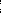 9) Места, предназначенные для выгула домашних животных.10) Кладбища и мемориальные зоны.11) Другие территории, которыми беспрепятственно пользуется неограниченный крут лиц.12) Территории розничных рынков.Приложение № 2 к постановлению администрации Каширского муниципального района от 15.02.2023 № 109Перечень лиц, уполномоченных на принятие решений о возврате животных без владельцев на прежние места их обитания на территории Каширского муниципального района Воронежской областиРубанова Юлия Николаевна – начальник отдела развития  АПК.____________________________________________________________________________________________Раздел 3.Официальная информация  Не имеется(должность)(подпись)(расшифровка подписи)(должность)(подпись)(расшифровка подписи)Ответственный исполнитель муниципальной программы Администрация Каширского муниципального районаИсполнители муниципальной программы Отдел по делам культуры и спорта администрации Каширского муниципального районаОсновные разработчики муниципальнойпрограммыОтдел по делам культуры и спорта администрации Каширского муниципального районаПодпрограммы  муниципальнойпрограммы и основные мероприятияПодпрограмма 1. «Образование»Основное мероприятие 1.1. Развитие образования в сфере культуры.Подпрограмма 2. «Развитие музейного дела»Основное мероприятие 2.1. Развитие музейного дела. Финансовое обеспечение деятельности районного историко – краеведческого музеяПодпрограмма 3. «Развитие культуры»Основное мероприятие 3.1. Сохранение и развитие культуры. Финансовое обеспечение деятельности подведомственных учреждений культуры.Основное мероприятие 3.2. Капитальное строительство дворца культуры.  Подпрограмма 4. «Развитие библиотечного обслуживания населения»Основное мероприятие 4.1. Финансовое обеспечение деятельности муниципального казённого учреждения культуры «Каширская районная межпоселенческая центральная библиотека»Подпрограмма 5. «Организация и проведение физкультурных и спортивных мероприятий»Основное мероприятие 5.1. Финансовое обеспечение  физкультурных и спортивных мероприятий.   Подпрограмма 6.«Обеспечение реализации муниципальной программы в области культуры»Основное мероприятие 6.1. Финансовое обеспечение деятельности органов муниципальной власти.Основное мероприятие 6.2. Финансовое обеспечение выполнения других обязательств государства органами исполнительной власти.Цель муниципальной программы Формирование многообразной и полноценной культурной и спортивной жизни населения Каширского муниципального района Воронежской области.Задачи муниципальной программы1. Развитие образования в сфере культуры.2. Сохранение и развитие культуры. 3.Обеспечение развития массовой физической культуры и спорта.4. Улучшение материально-технической базы для массовых занятий физической культурой и спортом в районе.5. Организация активного отдыха среди различных групп населения средствами физической культуры и спорта
6. Обеспечение более широкого доступа граждан к музейно-выставочным предметам и коллекциям
Целевые индикаторы и показатели муниципальной программыЦелевые индикаторы и показатели муниципальной программы отражены в приложении № 1.Этапы и сроки реализации программыСроки реализации: 2020-2026 годы Этапы реализации: I этап – 2020-2026 годыОбъем источники финансирования муниципальной программы (в действующих ценах каждого года реализации муниципальной программы)Средства федерального, областного и местного бюджета  отражены в приложениях  № 2 и 3.Ожидаемые конечные результаты реализации муниципальной программыРост объема и расширение спектра услуг в сфере культуры и спорта, оказываемых населению Каширского муниципального района Воронежской области;Улучшение материально-технической базы КДУ; Повышение качества проводимых мероприятий и оказания услуг учреждениями культуры и искусства;Увеличение в районе числа людей, регулярно занимающихся физической культурой и спортом.Исполнители подпрограммы МКУДО «Каширская ДШИ»Основные мероприятия, входящие в состав подпрограммы Развитие образования в сфере культуры.Цель подпрограммы Развитие детской школы искусств для удовлетворения потребности населения в соответствующих образовательных услугах, удовлетворение потребностей сферы культуры и искусства района в специалистах соответствующих квалификаций.Задачи подпрограммы       Сохранение и развитие детской школы искусств. Повышение привлекательности среднего профессионального образования.      Обеспечение условий для выявления и развития одаренных детей Каширского муниципального района Воронежской области.Развитие и сохранение кадрового потенциала учреждений культуры и образования, обеспечение профессионального роста преподавателей детской школы искусств.Основные целевые показатели и индикаторы подпрограммы      1. Среднегодовой контингент обучающихся по программам среднего профессионального образования сферы культуры и искусства.Сроки реализации подпрограммы 2020 - 2026 годыОбъемы и источники финансирования подпрограммы (в действующих ценах каждого года реализации подпрограммы) Средства федерального, областного и местного  бюджета  отражены в приложениях  № 2 и 3.Ожидаемые непосредственные результаты реализации подпрограммы - Увеличение среднегодового контингента обучающихся по программам среднего профессионального образования сферы культуры и искусства.Исполнители подпрограммы Историко-краеведческий музей Каширского муниципального района Воронежской областиОсновные мероприятия, входящие в состав подпрограммы Развитие музейного дела.Цель подпрограммы Развитие экспозиционно-выставочной деятельности районного историко –краеведческого музея, сохранность и безопасность музейного фонда.Задачи подпрограммы       Создание условий для сохранения и популяризации музейных коллекций и развития музейного дела в Каширском муниципальном районе.Основные целевые показатели и индикаторы подпрограммы -Количество общественно-значимых мероприятий.   -Количество музейных предметов основного фонда государственных музеев.  –Количество временных выставок. Сроки реализации подпрограммы 2020 - 2026 годыОбъемы и источники финансирования подпрограммы (в действующих ценах каждого года реализации подпрограммы) Средства федерального, областного и местного  бюджета  отражены в приложениях  № 2 и 3.Ожидаемые непосредственные результаты реализации подпрограммы - Увеличение количества посещений;- Увеличение количества музейных предметов, представленных (во всех формах) зрителю .№п/пОсновные показатели работы музея20202021202220232024202520261.Количество предметов основного фонда152025303540452.Количество временных выставок23456783.Количество общественно -  значимыхмероприятий 45678910Исполнители подпрограммы Отдел по делам культуры и спорта Соисполнители подпрограммыМуниципальное казенное учреждение культуры «Культурно-досуговый центр» Каширского муниципального района Воронежской области и его подведомственные учреждения (РДНТ,РДК,РОМЦ,РИКМ, ВИК «149-я Стрелковая дивизия», Дзержинский СДКОсновные мероприятия, входящие в состав подпрограммы 3.1 Развитие  культуры.3.2 Капитальное строительство культурно-досугового центра.Цель подпрограммы Повышение качества жизни населения Каширского муниципального района Воронежской области через сохранение и развитие муниципальной культуры как важнейшего фактора социально-экономического развития Воронежской области Задачи подпрограммы Создание условий  для повышения качества и разнообразия услуг, предоставляемых в сфере культуры;Модернизация и создание условий для инновационного развития учреждений культуры;Сохранение и развитие традиционной народной культуры и любительского самодеятельного творчества .Основные целевые индикаторы и показатели подпрограммы Увеличение численности участников культурно-досуговых  мероприятий (по сравнению с предыдущим годом)»,чел:2020 г. – 117669/117750.2021 г.-117750 /1177802022 г.-117780/1179002023 г.-117900/1180022024 г.-118002/1181252025 г.-118125/1182352026 г.-118235/118300Сроки реализации подпрограммы 2020-2026 годы Объемы и источники финансирования подпрограммы (в действующих ценах каждого года реализации подпрограммы) Средства федерального, областного и местного  бюджета  отражены в приложениях  № 2 и 3.Ожидаемые непосредственные результаты реализации подпрограммы Реализация подпрограммы позволит усилить  поддержку по социально-культурному обустройству, формированию условий социального комфорта, повысить эффективность предоставляемых услуг.Реализация программных мероприятий  позволит к 2026 году: оснастить  учреждения культуры современным оборудованием и музыкальными инструментами;Создать эффективную систему подготовки и переподготовки специалистов сферы культуры.№
п/п    Целевые показатели и    
         индикаторы         2020год2021 год2022год2023год2024 год2025год2026год1  Увеличение численности участников культурно-досуговых  мероприятий (по сравнению с предыдущим годом),чел.117669/117750117750 /117780117780/117900117900/118002118002/118125118125/118235118235/118300Исполнители подпрограммы Муниципальное казенное учреждение культуры «Каширская районная межпоселенческая центральная библиотека»Каширского муниципального районаВоронежской области, подведомственные сельские библиотекиОсновные мероприятия, входящие в состав подпрограммы Финансовое обеспечение деятельности муниципального казенного учреждения культуры «Каширская районная межпоселенческая центральная библиотека»Цель подпрограммы Развитие культурного потенциала населения Каширского муниципального района  Воронежской области, расширение доступа населения к культурным ценностям и информации.Задачи подпрограммы Повышение доступности и качества библиотечных услуг.Основные целевые показатели и индикаторы подпрограммы Количество посещений библиотек.Сроки реализации подпрограммы 2020 - 2026 годыОбъемы и источники финансирования подпрограммы (в действующих ценах каждого года реализации подпрограммы) Средства федерального, областного и местного  бюджета  отражены в приложениях  № 2 и 3.Ожидаемые непосредственные результаты реализации подпрограммы      Увеличение количества посещений библиотек до 122,9 тыс. человек.№п/пНаименование мероприятия2020 год2021 год2022год2023год2024год2025год2026 год1.Количество посещений библиотек, ед.120893123240125587129108134977134977134977Исполнители подпрограммы Отдел по делам культуры и спорта Основные мероприятия, входящие в состав подпрограммы Организация и проведение физкультурных и спортивных мероприятий Цель подпрограммы Развитие массовой физической культуры и спорта в районе.Задачи подпрограммы Обеспечение развития массовой физической культуры и спорта; Улучшение материально-технической базы для массовых занятий физической культурой и спортом в районе; Организация активного отдыха среди различных групп населения средствами физической культуры и спорта; Создание условий гражданам старшего поколения для занятий физической культурой и спортом;Повышение эффективности подготовки спортсменов высокого класса и юных перспективных воспитанников ДЮСШ.Основные целевые индикаторы и показатели подпрограммы Численность лиц, систематически занимающихся физической культурой и спортом, человек:	2020 г. – 105502021 г. – 106002022 г. -106502023 г. – 107502024 г. - 10950      2025 г. - 110002026 г. – 11300Доля граждан старшего возраста(женщины: 55-79 лет; мужчины: 60-79 лет), систематически занимающихся физической культурой и спортом, в общей численности граждан старшего возраста;Доля граждан старшего поколения, выполнивших нормативы ВФСК ГТО, к общему количеству выполнивших нормативы (X и  XI ступени).Сроки реализации подпрограммы 2020-2026 годы Объемы и источники финансирования подпрограммы (в действующих ценах каждого года реализации подпрограммы) Средства федерального, областного и местного  бюджета  отражены в приложениях  № 2 и 3.Ожидаемые непосредственные результаты реализации подпрограммы Реализация подпрограммы позволит:Увеличение в районе числа людей, регулярно занимающихся физической культурой и спортом;Повышение уровня организации активного отдыха среди различных групп населения средствами физической культуры и спорта и качества предоставляемых услуг;Увеличение количества подготовленных спортсменов массовых разрядов и выполнивших нормативы мастеров спорта;Обеспечение  участия ведущих и юных спортсменов в соревнованиях областного, всероссийского и международного уровня;Снижение числа правонарушений и преступлений в детской и подростковой среде.Увеличение доли граждан старшего возраста(женщины: 55-79 лет; мужчины: 60-79 лет), систематически занимающихся физической культурой и спортом, в общей численности граждан старшего возраста с 16,2 % до 25,2 %.Увеличение доли граждан старшего поколения, выполнивших нормативы ВФСК ГТО, к общему количеству выполнивших нормативы (X и  XI ступени) с 47,6 до 48,2 %.№показателяНаименование показателяЕд. изм.202020212022202320242025202612345678910Численность лиц, систематически занимающихся физической культурой и спортомЧел105501060010650107501095011000113002.Доля граждан старшего возраста(женщины: 55-79 лет; мужчины: 60-79 лет), систематически занимающихся физической культурой и спортом, в общей численности граждан старшего возраста%16,22024,624,72525,125,23.Доля граждан старшего поколения, выполнивших нормативы ВФСК ГТО, к общему количеству выполнивших нормативы (X и  XI ступени)%47,647,747,847,94848,148,2Исполнители подпрограммы Отдел по делам культуры и спортаОсновные мероприятия, входящие в состав подпрограммы Финансовое обеспечение деятельности органов исполнительной власти Каширского муниципального района Воронежской области. Финансовое обеспечение выполнения других обязательств государства органами исполнительной власти Каширского муниципального района  Воронежской области.Цель подпрограммы Повышение эффективности управления в сфере культуры , искусства, спорта и туризмаЗадачи подпрограммы Совершенствование правового, организационного, экономического механизмов функционирования в сфере культуры , искусства и спорта и туризма;Формирование и продвижение позитивного инвестиционного имиджа культуры, искусства и спорта и туризма Каширского муниципального района Воронежской области.Основные целевые показатели и индикаторы подпрограммы  Исполнение расходных обязательств муниципального бюджета.Сроки реализации подпрограммы 2020 - 2026 годыОбъемы и источники финансирования подпрограммы (в действующих ценах каждого года реализации подпрограммы) Средства федерального, областного и местного  бюджета  отражены в приложениях  № 2 и 3.Ожидаемые непосредственные результаты реализации подпрограммы      Повышение объема и качества муниципальных услуг  (работ) в сфере культуры и спорта и туризма;Формирование положительного имиджа сферы культуры и спорта и туризма; Оптимизация расходов и экономия бюджетных средств.Сведения о показателях (индикаторах) муниципальной программы  Каширского муниципального  района Воронежской области«Развитие культуры, физической культуры и спорта на 2020 - 2026 годы»
 и их значенияхСведения о показателях (индикаторах) муниципальной программы  Каширского муниципального  района Воронежской области«Развитие культуры, физической культуры и спорта на 2020 - 2026 годы»
 и их значенияхСведения о показателях (индикаторах) муниципальной программы  Каширского муниципального  района Воронежской области«Развитие культуры, физической культуры и спорта на 2020 - 2026 годы»
 и их значенияхСведения о показателях (индикаторах) муниципальной программы  Каширского муниципального  района Воронежской области«Развитие культуры, физической культуры и спорта на 2020 - 2026 годы»
 и их значенияхСведения о показателях (индикаторах) муниципальной программы  Каширского муниципального  района Воронежской области«Развитие культуры, физической культуры и спорта на 2020 - 2026 годы»
 и их значенияхСведения о показателях (индикаторах) муниципальной программы  Каширского муниципального  района Воронежской области«Развитие культуры, физической культуры и спорта на 2020 - 2026 годы»
 и их значенияхСведения о показателях (индикаторах) муниципальной программы  Каширского муниципального  района Воронежской области«Развитие культуры, физической культуры и спорта на 2020 - 2026 годы»
 и их значенияхСведения о показателях (индикаторах) муниципальной программы  Каширского муниципального  района Воронежской области«Развитие культуры, физической культуры и спорта на 2020 - 2026 годы»
 и их значенияхСведения о показателях (индикаторах) муниципальной программы  Каширского муниципального  района Воронежской области«Развитие культуры, физической культуры и спорта на 2020 - 2026 годы»
 и их значенияхСведения о показателях (индикаторах) муниципальной программы  Каширского муниципального  района Воронежской области«Развитие культуры, физической культуры и спорта на 2020 - 2026 годы»
 и их значенияхСведения о показателях (индикаторах) муниципальной программы  Каширского муниципального  района Воронежской области«Развитие культуры, физической культуры и спорта на 2020 - 2026 годы»
 и их значенияхСведения о показателях (индикаторах) муниципальной программы  Каширского муниципального  района Воронежской области«Развитие культуры, физической культуры и спорта на 2020 - 2026 годы»
 и их значенияхСведения о показателях (индикаторах) муниципальной программы  Каширского муниципального  района Воронежской области«Развитие культуры, физической культуры и спорта на 2020 - 2026 годы»
 и их значениях№ п/пНаименование показателя (индикатора)Пункт Федерального плана
 статистических работЕд. измеренияЗначения показателя (индикатора) по годам реализации муниципальной программыЗначения показателя (индикатора) по годам реализации муниципальной программыЗначения показателя (индикатора) по годам реализации муниципальной программыЗначения показателя (индикатора) по годам реализации муниципальной программыЗначения показателя (индикатора) по годам реализации муниципальной программыЗначения показателя (индикатора) по годам реализации муниципальной программыЗначения показателя (индикатора) по годам реализации муниципальной программыЗначения показателя (индикатора) по годам реализации муниципальной программыЗначения показателя (индикатора) по годам реализации муниципальной программы№ п/пНаименование показателя (индикатора)Пункт Федерального плана
 статистических работЕд. измерения20202021202220232024202520252025202612345678910101011ПОДПРОГРАММА 1 «Образование на 2020-2026 годы»ПОДПРОГРАММА 1 «Образование на 2020-2026 годы»ПОДПРОГРАММА 1 «Образование на 2020-2026 годы»ПОДПРОГРАММА 1 «Образование на 2020-2026 годы»ПОДПРОГРАММА 1 «Образование на 2020-2026 годы»ПОДПРОГРАММА 1 «Образование на 2020-2026 годы»ПОДПРОГРАММА 1 «Образование на 2020-2026 годы»ПОДПРОГРАММА 1 «Образование на 2020-2026 годы»ПОДПРОГРАММА 1 «Образование на 2020-2026 годы»ПОДПРОГРАММА 1 «Образование на 2020-2026 годы»ПОДПРОГРАММА 1 «Образование на 2020-2026 годы»ПОДПРОГРАММА 1 «Образование на 2020-2026 годы»ПОДПРОГРАММА 1 «Образование на 2020-2026 годы»Основное мероприятие 1.1 «Развитие образования в сфере культуры»Основное мероприятие 1.1 «Развитие образования в сфере культуры»Основное мероприятие 1.1 «Развитие образования в сфере культуры»Основное мероприятие 1.1 «Развитие образования в сфере культуры»Основное мероприятие 1.1 «Развитие образования в сфере культуры»Основное мероприятие 1.1 «Развитие образования в сфере культуры»Основное мероприятие 1.1 «Развитие образования в сфере культуры»Основное мероприятие 1.1 «Развитие образования в сфере культуры»Основное мероприятие 1.1 «Развитие образования в сфере культуры»Основное мероприятие 1.1 «Развитие образования в сфере культуры»Основное мероприятие 1.1 «Развитие образования в сфере культуры»Основное мероприятие 1.1 «Развитие образования в сфере культуры»Основное мероприятие 1.1 «Развитие образования в сфере культуры»1.1Среднегодовой контингент обучающихсяЧел.127136145135135135135135135ПОДПРОГРАММА 2 « Развитие музейного дела на 2020-2026 годы»ПОДПРОГРАММА 2 « Развитие музейного дела на 2020-2026 годы»ПОДПРОГРАММА 2 « Развитие музейного дела на 2020-2026 годы»ПОДПРОГРАММА 2 « Развитие музейного дела на 2020-2026 годы»ПОДПРОГРАММА 2 « Развитие музейного дела на 2020-2026 годы»ПОДПРОГРАММА 2 « Развитие музейного дела на 2020-2026 годы»ПОДПРОГРАММА 2 « Развитие музейного дела на 2020-2026 годы»ПОДПРОГРАММА 2 « Развитие музейного дела на 2020-2026 годы»ПОДПРОГРАММА 2 « Развитие музейного дела на 2020-2026 годы»ПОДПРОГРАММА 2 « Развитие музейного дела на 2020-2026 годы»ПОДПРОГРАММА 2 « Развитие музейного дела на 2020-2026 годы»ПОДПРОГРАММА 2 « Развитие музейного дела на 2020-2026 годы»ПОДПРОГРАММА 2 « Развитие музейного дела на 2020-2026 годы»2.1.Количество предметов основного фондаЕд.506817317357407457457457502.2.Количество временных выставокЕд.3345677782.3.Количество общественно-значимых мероприятийЕд.6567899910ПОДПРОГРАММА 3 «Развитие культуры на 2020-2026  годы»ПОДПРОГРАММА 3 «Развитие культуры на 2020-2026  годы»ПОДПРОГРАММА 3 «Развитие культуры на 2020-2026  годы»ПОДПРОГРАММА 3 «Развитие культуры на 2020-2026  годы»ПОДПРОГРАММА 3 «Развитие культуры на 2020-2026  годы»ПОДПРОГРАММА 3 «Развитие культуры на 2020-2026  годы»ПОДПРОГРАММА 3 «Развитие культуры на 2020-2026  годы»ПОДПРОГРАММА 3 «Развитие культуры на 2020-2026  годы»ПОДПРОГРАММА 3 «Развитие культуры на 2020-2026  годы»ПОДПРОГРАММА 3 «Развитие культуры на 2020-2026  годы»ПОДПРОГРАММА 3 «Развитие культуры на 2020-2026  годы»ПОДПРОГРАММА 3 «Развитие культуры на 2020-2026  годы»ПОДПРОГРАММА 3 «Развитие культуры на 2020-2026  годы»3.1Увеличение численности участников культурно- досуговых мероприятий Чел.69821126372139010151646176921227470227470252744252744ПОДПРОГРАММА 4	«Развитие библиотечного обслуживания населения на 2020-2026  годыПОДПРОГРАММА 4	«Развитие библиотечного обслуживания населения на 2020-2026  годыПОДПРОГРАММА 4	«Развитие библиотечного обслуживания населения на 2020-2026  годыПОДПРОГРАММА 4	«Развитие библиотечного обслуживания населения на 2020-2026  годыПОДПРОГРАММА 4	«Развитие библиотечного обслуживания населения на 2020-2026  годыПОДПРОГРАММА 4	«Развитие библиотечного обслуживания населения на 2020-2026  годыПОДПРОГРАММА 4	«Развитие библиотечного обслуживания населения на 2020-2026  годыПОДПРОГРАММА 4	«Развитие библиотечного обслуживания населения на 2020-2026  годыПОДПРОГРАММА 4	«Развитие библиотечного обслуживания населения на 2020-2026  годыПОДПРОГРАММА 4	«Развитие библиотечного обслуживания населения на 2020-2026  годыПОДПРОГРАММА 4	«Развитие библиотечного обслуживания населения на 2020-2026  годыПОДПРОГРАММА 4	«Развитие библиотечного обслуживания населения на 2020-2026  годыПОДПРОГРАММА 4	«Развитие библиотечного обслуживания населения на 2020-2026  годы4.1.Количество посещений библиотекЧел.85214129025138313142900166710214340214340238160238160ПОДПРОГРАММА 5	«Организация и проведение физкультурных и спортивных мероприятий на 2020 – 2026 годы»ПОДПРОГРАММА 5	«Организация и проведение физкультурных и спортивных мероприятий на 2020 – 2026 годы»ПОДПРОГРАММА 5	«Организация и проведение физкультурных и спортивных мероприятий на 2020 – 2026 годы»ПОДПРОГРАММА 5	«Организация и проведение физкультурных и спортивных мероприятий на 2020 – 2026 годы»ПОДПРОГРАММА 5	«Организация и проведение физкультурных и спортивных мероприятий на 2020 – 2026 годы»ПОДПРОГРАММА 5	«Организация и проведение физкультурных и спортивных мероприятий на 2020 – 2026 годы»ПОДПРОГРАММА 5	«Организация и проведение физкультурных и спортивных мероприятий на 2020 – 2026 годы»ПОДПРОГРАММА 5	«Организация и проведение физкультурных и спортивных мероприятий на 2020 – 2026 годы»ПОДПРОГРАММА 5	«Организация и проведение физкультурных и спортивных мероприятий на 2020 – 2026 годы»ПОДПРОГРАММА 5	«Организация и проведение физкультурных и спортивных мероприятий на 2020 – 2026 годы»ПОДПРОГРАММА 5	«Организация и проведение физкультурных и спортивных мероприятий на 2020 – 2026 годы»ПОДПРОГРАММА 5	«Организация и проведение физкультурных и спортивных мероприятий на 2020 – 2026 годы»ПОДПРОГРАММА 5	«Организация и проведение физкультурных и спортивных мероприятий на 2020 – 2026 годы»5.1.Доля граждан среднего возраста, систематически занимающихся физической культурой и спортом, в общей численности граждан среднего возраста.%33,333,456,062,565,568,571,571,571,55.2.Доля населения принявшего участие в выполнении нормативов испытаний (тестов) Всероссийского физкультурно-спортивного комплекса «Готов к труду и обороне» (ГТО), в общей численности населения.%8,38,69,86,56,66,76,86,86,8ПОДПРОГРАММА 6	«Обеспечение реализации муниципальной программы в области культуры на 2020-2026 годы»	ПОДПРОГРАММА 6	«Обеспечение реализации муниципальной программы в области культуры на 2020-2026 годы»	ПОДПРОГРАММА 6	«Обеспечение реализации муниципальной программы в области культуры на 2020-2026 годы»	ПОДПРОГРАММА 6	«Обеспечение реализации муниципальной программы в области культуры на 2020-2026 годы»	ПОДПРОГРАММА 6	«Обеспечение реализации муниципальной программы в области культуры на 2020-2026 годы»	ПОДПРОГРАММА 6	«Обеспечение реализации муниципальной программы в области культуры на 2020-2026 годы»	ПОДПРОГРАММА 6	«Обеспечение реализации муниципальной программы в области культуры на 2020-2026 годы»	ПОДПРОГРАММА 6	«Обеспечение реализации муниципальной программы в области культуры на 2020-2026 годы»	ПОДПРОГРАММА 6	«Обеспечение реализации муниципальной программы в области культуры на 2020-2026 годы»	ПОДПРОГРАММА 6	«Обеспечение реализации муниципальной программы в области культуры на 2020-2026 годы»	ПОДПРОГРАММА 6	«Обеспечение реализации муниципальной программы в области культуры на 2020-2026 годы»	ПОДПРОГРАММА 6	«Обеспечение реализации муниципальной программы в области культуры на 2020-2026 годы»	ПОДПРОГРАММА 6	«Обеспечение реализации муниципальной программы в области культуры на 2020-2026 годы»	6.1.Исполнение расходных обязательств муниципального бюджета%100100100100100100100100100Расходы местного бюджета на реализацию муниципальной программы Каширского муниципального района Воронежской области «Развитие культуры, физической культуры и спорта на 2020-2026 годы»Расходы местного бюджета на реализацию муниципальной программы Каширского муниципального района Воронежской области «Развитие культуры, физической культуры и спорта на 2020-2026 годы»Расходы местного бюджета на реализацию муниципальной программы Каширского муниципального района Воронежской области «Развитие культуры, физической культуры и спорта на 2020-2026 годы»Расходы местного бюджета на реализацию муниципальной программы Каширского муниципального района Воронежской области «Развитие культуры, физической культуры и спорта на 2020-2026 годы»Расходы местного бюджета на реализацию муниципальной программы Каширского муниципального района Воронежской области «Развитие культуры, физической культуры и спорта на 2020-2026 годы»Расходы местного бюджета на реализацию муниципальной программы Каширского муниципального района Воронежской области «Развитие культуры, физической культуры и спорта на 2020-2026 годы»Расходы местного бюджета на реализацию муниципальной программы Каширского муниципального района Воронежской области «Развитие культуры, физической культуры и спорта на 2020-2026 годы»Расходы местного бюджета на реализацию муниципальной программы Каширского муниципального района Воронежской области «Развитие культуры, физической культуры и спорта на 2020-2026 годы»Расходы местного бюджета на реализацию муниципальной программы Каширского муниципального района Воронежской области «Развитие культуры, физической культуры и спорта на 2020-2026 годы»Расходы местного бюджета на реализацию муниципальной программы Каширского муниципального района Воронежской области «Развитие культуры, физической культуры и спорта на 2020-2026 годы»Расходы местного бюджета на реализацию муниципальной программы Каширского муниципального района Воронежской области «Развитие культуры, физической культуры и спорта на 2020-2026 годы»СтатусНаименование муниципальной программы, подпрограммы, основного мероприятияНаименование ответственного исполнителя, исполнителя - главного распорядителя средств местного бюджета (далее - ГРБС)Расходы местного бюджета по годам реализации муниципальной программы, тыс. руб.Расходы местного бюджета по годам реализации муниципальной программы, тыс. руб.Расходы местного бюджета по годам реализации муниципальной программы, тыс. руб.Расходы местного бюджета по годам реализации муниципальной программы, тыс. руб.Расходы местного бюджета по годам реализации муниципальной программы, тыс. руб.Расходы местного бюджета по годам реализации муниципальной программы, тыс. руб.Расходы местного бюджета по годам реализации муниципальной программы, тыс. руб.Расходы местного бюджета по годам реализации муниципальной программы, тыс. руб.Расходы местного бюджета по годам реализации муниципальной программы, тыс. руб.Расходы местного бюджета по годам реализации муниципальной программы, тыс. руб.СтатусНаименование муниципальной программы, подпрограммы, основного мероприятияНаименование ответственного исполнителя, исполнителя - главного распорядителя средств местного бюджета (далее - ГРБС)2020
2021
2022
2022
202320242024202520262026123456678891010МУНИЦИПАЛЬНАЯ ПРОГРАММА «Развитие культуры, физической культуры и спорта на 2020-2026 годы»Всего:34721,440792,154543,754543,799457,282520,282520,255689,741761,541761,5МУНИЦИПАЛЬНАЯ ПРОГРАММА «Развитие культуры, физической культуры и спорта на 2020-2026 годы»Отдел по делам культуры и спорта      34721,440792,154543,754543,799457,282520,282520,255689,741761,541761,5ПОДПРОГРАММА 1«Образование»Всего:6797,97138,211173,611173,69757,110175,010175,010825,09980,19980,1ПОДПРОГРАММА 1«Образование»МКУ ДО «Каширская ДШИ»6797,97138,211173,611173,69757,110175,010175,010825,09980,19980,1Основное мероприятие 1.1  Развитие образования в сфере культурыВсего:6797,97138,211173,611173,69757,110175,010175,010825,09980,19980,1Основное мероприятие 1.1  Развитие образования в сфере культуры МКУ ДО «Каширская ДШИ6797,97138,211173,611173,69757,110175,010175,010825,09980,19980,1ПОДПРОГРАММА 2«Развитие музейного дела»»Всего:2146,92200,81670,11670,11827,81940,01940,02052,02205,72205,7ПОДПРОГРАММА 2«Развитие музейного дела»»МКУК «КДЦ»2146,92200,81670,11670,11827,81940,01940,02052,02205,72205,7Основное мероприятие 2.1 Финансовое обеспечение деятельности подведомственных районных учреждений культурыВсего:2146,92200,81670,11670,11827,81940,01940,02052,02205,72205,7Основное мероприятие 2.1 Финансовое обеспечение деятельности подведомственных районных учреждений культурыМКУК «КДЦ»2146,92200,81670,11670,11827,81940,01940,02052,02205,72205,7ПОДПРОГРАММА 3«Развитие культуры»Всего:9548,313752,920353,520353,566084,947254,547254,518278,010852,610852,6ПОДПРОГРАММА 3«Развитие культуры»МКУК «КДЦ»9548,313752,920353,520353,566084,947254,547254,518278,010852,610852,6Основное мероприятие 3.1Финансовое обеспечение деятельности подведомственных районных учреждений культурыВсего:9548,313752,920353,520353,566084,947254,547254,518278,010852,610852,6Основное мероприятие 3.1Финансовое обеспечение деятельности подведомственных районных учреждений культурыОсновное мероприятие 3.1Финансовое обеспечение деятельности подведомственных районных учреждений культурыМКУК «КДЦ»9548,313752,920353,520353,566084,947254,547254,518278,010852,610852,6ПОДПРОГРАММА 4«Развитие библиотечного обслуживания населения»Всего:10921,711634,114198,814198,814409,615610,715610,716915,712422,012422,0ПОДПРОГРАММА 4«Развитие библиотечного обслуживания населения»МКУК «Каширская районная межпоселенческая центральная библиотека»10921,711634,114198,814198,814409,615610,715610,716915,712422,012422,0Основное мероприятие 4.1Финансовое обеспечение  деятельности МКУК »Каширская районная межпоселенческая центральная библиотека»Всего:10921,711634,114198,814198,814409,615610,715610,716915,712422,012422,0Основное мероприятие 4.1Финансовое обеспечение  деятельности МКУК »Каширская районная межпоселенческая центральная библиотека»МКУК »Каширская районная межпоселенческая центральная библиотека»10921,711634,114198,814198,814409,615610,715610,716915,712422,012422,0ПОДПРОГРАММА 5«Организация и проведение физкультурных и спортивных мероприятий»Всего:350,0450,0450,0450,0450,0450,0450,0450,0547,5547,5ПОДПРОГРАММА 5«Организация и проведение физкультурных и спортивных мероприятий»Отдел по делам культуры и спорта350,0450,0450,0450,0450,0450,0450,0450,0547,5547,5Основное мероприятие 5.1Финансовое обеспечение спортивных мероприятийВсего:350,0450,0450,0450,0450,0450,0450,0450,0547,5547,5Основное мероприятие 5.1Финансовое обеспечение спортивных мероприятийОтдел по делам культуры и спорта350,0450,0450,0450,0450,0450,0450,0450,0547,5547,5ПОДПРОГРАММА 6«Обеспечение реализации муниципальной программы в области культуры»Всего:4956,65616,16697,76697,76927,87090,07090,07169,05753,65753,6ПОДПРОГРАММА 6«Обеспечение реализации муниципальной программы в области культуры»Отдел по делам культуры и спорта495665616,16697,76697,76927,87090,07090,07169,05753,65753,6Основное мероприятие 6.1Финансовое обеспечение деятельности органов муниципальной властиВсего:1361,21334,11102,01102,01149,01206,01206,01265,01545,31545,3Основное мероприятие 6.1Финансовое обеспечение деятельности органов муниципальной властиОтдел по делам культуры и спорта1361,21334,11102,01102,01149,01206,01206,01265,01545,31545,3Основное мероприятие 6.2Финансовое обеспечение выполнения других обязательств государства органами исполнительной властиВсего:3595,44282,05595,75595,75778,85884,05884,05904,04208,34208,3Основное мероприятие 6.2Финансовое обеспечение выполнения других обязательств государства органами исполнительной властиОтдел по делам культуры и спорта3595,44282,05595,75595,75778,85884,05884,05904,04208,34208,3Финансовое обеспечение и прогнозная (справочная) оценка расходов федерального, областного и местных бюджетов, бюджетов внебюджетных фондов, юридических и физических лиц на реализацию   муниципальной программы Каширского муниципального района«Развитие культуры, физической культуры и спорта на 2020-2026 годы»Глава администрацииКаширского муниципального района                             А.И. Пономарев